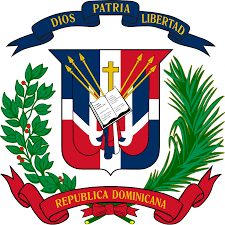 República DominicanaINSTITUTO TECNOLÓGICO DE LAS AMÉRICAS ITLAMEMORIA INSTITUCIONALDiciembre, 2018Resumen EjecutivoDurante en el año 2018, el Instituto Tecnológico de Las Américas (ITLA) entregó a la sociedad 263 nuevos tecnólogos en las áreas de Redes de Información, Desarrollo de Software, Multimedia, Mecatrónica y Manufactura Automatizada. En cuanto a los servicios de educación permanente, que comprende cursos de corta duración y diplomados, se impactaron 4,826 ciudadanos de los cuales 3,622 aprobaron satisfactoriamente. En el interés de ofrecer oportunidades de educación a los ciudadanos de bajos recursos económicos se otorgaron 2,958 becas de las cuales 298 fueron para cursos técnicos, 1,642 en capacitación de inglés, 854 en Desarrollo de Software y Multimedia en los Centros ITLA ubicados en diferentes provincias del país y 164 en carreras de educación superior, lo que representa una inversión de RD$31,156,370.20. En relación a las metas presidenciales con el programa República Digital, en la actualidad se encuentran en funcionamiento nueve Centros ITLA ubicados en Verón-Punta Cana, Monte Plata, Salcedo, Villa Tapia, Galván, Tamayo, Neiba, Bonao y Santo Domingo (Invivienda) para impartir capacitaciones en Software, Redes y Multimedia. En el año 2018 se impactaron con capacitaciones 791 personas de las cuales aprobaron satisfactoriamente 455 ciudadanos.Respecto al desarrollo de las habilidades tecnológicas en los docentes, ITLA graduó 74 nuevos maestros que se capacitaron en el uso de herramientas tecnológicas en el aula, generando un impacto favorable en el proceso enseñanza-aprendizaje. Con el programa de capacitación del idioma inglés “Proyecto YES” en el año 2018 se impactaron 1,642 jóvenes y adultos del municipio de Boca Chica, logrando aprobar satisfactoriamente 964 ciudadanos abarcando el 3.51% de la población total del municipio que dominan el inglés como segunda lengua, ampliando así sus oportunidades de inserción laboral. En el 2018 ITLA recibió 1,464 estudiantes de nuevo ingreso que se formarán en carreras tecnológicas, aumentando la matrícula de educación superior en un 30.6%. Acorde con la visión institucional de ser referente de educación tecnológica e innovadora se creó la nueva carrera de Diseño Industrial, aumentando la oferta académica de educación superior a ocho carreras en total.Para apoyar la meta institucional de internacionalización, se firmaron acuerdos con Lehman College of the City University of New York (CUNY), el Programa Semillas del Futuro; Huawei y la Universidad Tecnológica de Cancún, México, donde estableció un programa de pasantía e intercambio académico-cultural.En este sentido, se modificaron los planes de estudios de las carreras para acreditarlos a nivel internacional de manera que los egresados salgan preparados para ingresar al mercado laboral global y poder continuar sus estudios en cualquier universidad del mundo. Para realizar las actividades del 2018, ITLA tuvo una ejecución presupuestaria de RD$348, 882,536.Información InstitucionalMisiónFormar profesionales en las ciencias de las tecnologías con altos valores éticos, a través de metodologías innovadoras, contribuyendo a desarrollar el emprendimiento y el desarrollo nacional.VisiónSer referente de educación tecnológica, innovadora y auto sostenible, que forma profesionales emprendedores a nivel nacional e internacional.Política de calidadSatisfacer las necesidades y expectativas de nuestros estudiantes, por medio de la mejora continua de nuestros procesos académicos.Valores InstitucionalesInnovaciónÉticaResponsabilidadPasiónExcelenciaProactividadTransparencia  Base LegalEl Instituto Tecnológico de Las Américas, (ITLA), quedó formalmente constituido como una institución pública mediante el Decreto No. 422-00, de fecha 15 de agosto del año 2000, emitido por el entonces Presidente de la República Dr. Leonel Fernández, aunque la inauguración se llevó a cabo el 13 de agosto de ese año, considerándose esa la fecha de aniversario de la institución.Es una institución académica pública constituida en fecha 5 de junio del 2000, cuyo objetivo principal está relacionado a la enseñanza, educación científica y tecnológica y al fomento de la cultura tecnológica en la República Dominicana” (Decreto). Este decreto fue modificado por el No. 1296-00 del 15 de diciembre del 2000, el cual instituyó el Patronato que dirigía el Instituto de las Américas y compuesto por Rectores, Secretarios de Estado y Directores de instituciones importantes del Estado dominicano.Consejo de DirectoresLic. Eddy Martínez M.Presidente del Parque Cibernético de Santo DomingoPresidente del Consejo de DirectoresIng. José Armando TavarezRector Instituto Tecnológico de las Américas (ITLA)Secretario del Consejo de DirectoresLic. Luis Henry MolinaPresidente Instituto Dominicano para las Telecomunicaciones (INDOTEL) MiembroLicda. Alejandrina Germán Ministra de Ministerio de Educación Superior Ciencia y Tecnología MiembroLic. Rafael PazDirector	Ejecutivo del	Consejo Nacional de Competitividad MiembroLic. Jaqueline Malagón Representante AIRD MiembroRafael OvallesPresidente Instituto Nacional de Formación Técnico y Profesional (INFOTEP)MiembroJosé TorresVicepresidente Ejecutivo Asociación Dominicana de Zonas Francas (ADOZONA)MiembroResultados de la Gestión en el Año 2018Metas Institucionales de Impacto a la CiudadaníaFormación tecnológicaEl Instituto Tecnológico de Las Américas a través de los servicios de educación superior tecnológica en el año 2018 graduó 263 nuevos tecnólogos en las carreras de Desarrollo de Software, Redes de Información, Multimedia, Mecatrónica y Manufactura Automatizada, sumando a la fecha 2,238 los egresados de educación superior.De estos 2,238 egresados 684 corresponden a la carrera de Redes de Información, 661 a Desarrollo de Software, 543 son egresados de Multimedia, 202 de Mecatrónica y 148 de la carrera de Manufactura Automatizada.Esta modalidad educativa es ofrecida posterior a los estudios secundarios y regulada por los organismos competentes del Estado, cuyo objetivo es formar profesionales del área tecnológica a fin de contribuir al desarrollo sostenible del país.Gráfico 1: Egresados por carrera por año 2009-2018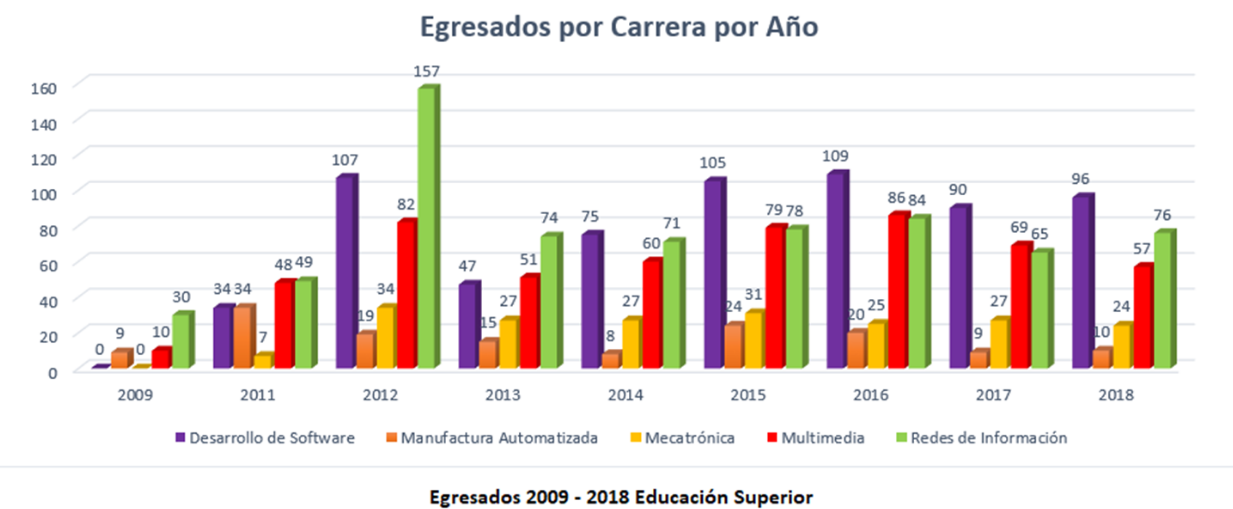 Fuente: Departamento de PlanificaciónEn cuanto a los servicios de educación permanente que comprende cursos de corta duración y diplomados, se impactaron 4,826 ciudadanos en las áreas de especialización del instituto para una totalidad de 45,582 egresados (2006-2018). Asimismo, en la regional ITLA Santiago que imparte docencia desde el año 2011 se han capacitado a la fecha 2,141 personas.Los contenidos de estas capacitaciones desarrollan las habilidades y conocimientos necesarios para que los participantes adquieran las competencias que les permita insertarse el sector productivo nacional e internacional.Gráfico 2: Capacitados Educación Permanente ITLA Caleta 2006-2018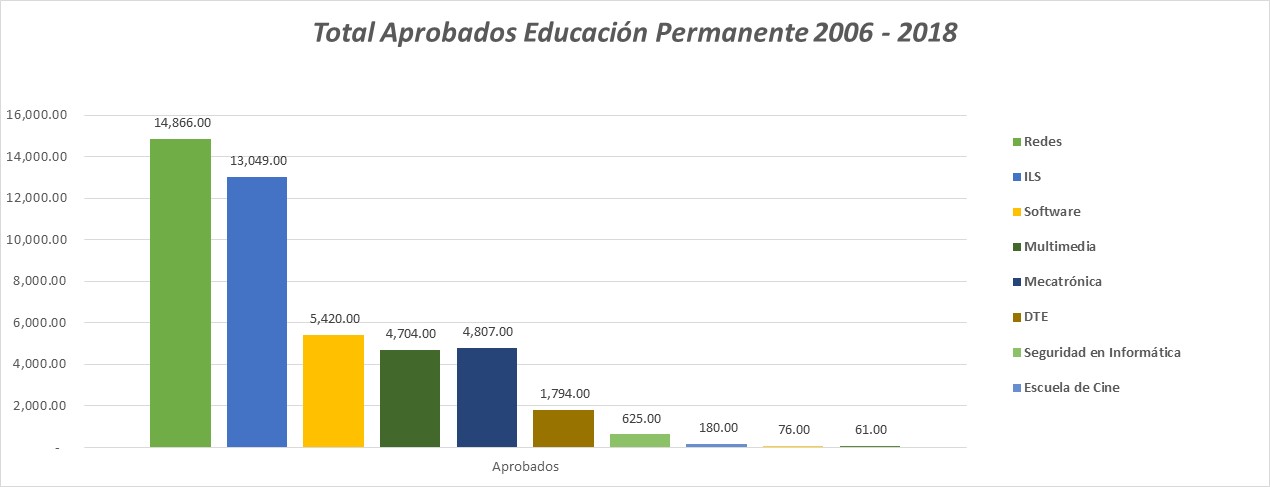 Fuente: Departamento de Planificación y DesarrolloGráfico 3: Capacitados Educación Permanente Regional Santiago 2011-2018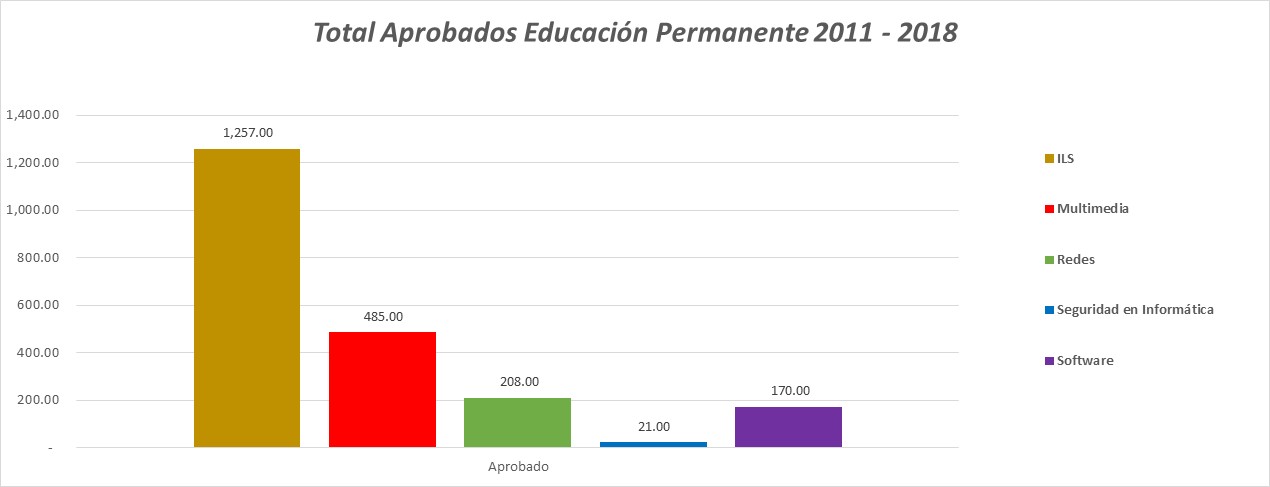 Fuente: Departamento de Planificación y DesarrolloProgramas de becas En el interés de ofrecer oportunidades de educación a los ciudadanos de bajos recursos económicos se otorgaron 2,958 becas de las cuales 298 fueron para cursos técnicos, 1,642 en capacitación de inglés, 854 en Desarrollo de Software y Multimedia en los Centros ITLA ubicados en diferentes provincias del país y 164 en carreras de educación superior. En el año 2018 la institución invirtió RD$31,156,370.20 en becas distribuidas de la siguiente manera:Cuadro 1: Inversión en becas año 2018Financiamiento de becasITLA en coordinación con otras instituciones dio cobertura a distintos programas de becas durante el año 2018 con el objetivo de ofrecer mayores oportunidades de educación tecnológica a los jóvenes dominicanos.Dentro de estos programas están:Beca Fondo INDOTEL para la Excelencia AcadémicaComo parte de los esfuerzos de impulsar el programa de República Digital en la formación en el área tecnológica, durante el año 2018 se otorgaron 140 becas en las áreas de Redes de la Información, Desarrollo de Software, Multimedia, Mecatrónica, Seguridad Informática y Manufactura Automatizada, de las cuales ITLA cubre el 50% del costo.Este programa de becas está dirigido a jóvenes estudiantes a nivel nacional con promedios de bachillerato sobre 85-90 y calificaciones de poma sobre 550- 600 puntos, donde se evalúa si son provenientes de familias de escasos recursos económico.Becas TicsEs un programa de becas que ITLA ofrece conjuntamente con el INDOTEL para beneficiar a los mejores estudiantes de la nación con altos honores académicos y valores éticos, permitiéndoles cursar un programa de estudios para obtener un título de técnico superior o tecnólogo en el campo de las telecomunicaciones.Con este programa actualmente 10 jóvenes se están capacitando en las áreas de Redes de Información, Desarrollo de Software, Multimedia Mecatrónica y Manufactura Automatizada. En apoyo a esta iniciativa, ITLA cubre el 40% de la facturación de estos estudiantes.Becas JuventudEn coordinación con el Ministerio de la Juventud se otorgaron 204 becas de educación superior a jóvenes provenientes de distintos puntos del país. ITLA cubre el 20% de la facturación de estos estudiantes.Formación docenteEn el año el 2018 ITLA graduó 74 maestros que finalizaron con éxito el diplomado semipresencial Docente Tecnológico en su primera fase, sumando 1,842 los beneficiados de este proyecto auspiciado por Instituto Nacional de Formación del Magisterio (INAFOCAM) que ha fortalecido la formación de estos docentes en el uso de herramientas tecnológicas en el aula generando un impacto favorable en el proceso enseñanza-aprendizaje.Dentro los contenidos que se impartieron a los profesores están: entornos virtuales, alfabetización digital, tecnologías emergentes y los estándares para la integración de las TICS en el aula.Cuadro 2: Egresados Diplomado Docente Tecnológico 2015-2018Fuente: Departamento de Tecnología Educativa (DTE)Educación tecnológica al alcance de todosProyecto Centros ITLAEn cumplimiento a las Metas Presidenciales con el Programa República Digital, creado el 16 de septiembre del 2016, mediante el decreto 258-16, el ITLA continuó las capacitaciones a través de los Centros ITLA ubicados en distintos puntos del país, logrando beneficiar a 1,490 personas de las cuales han aprobado satisfactoriamente 839 ciudadanos el año 2018 en las áreas de Software, Redes y Multimedia, contribuyendo así al eje de Educación de este programa.En la actualidad se encuentran en funcionamiento nueve Centros ITLA ubicados en Verón-Punta Cana, Monte Plata, Salcedo, Villa Tapia, Galván, Tamayo, Neiba, Bonao y Santo Domingo (Invivienda).Este proyecto viene a garantizar oportunidades de educación técnica e inclusión digital de los ciudadanos, incrementado la presencia de la institución a nivel nacional. “Por un municipio bilingüe” Proyecto YESEl programa de capacitación de inglés “YES” en el 2018 presentó avances significativos dejando como resultado a 1,642 personas impactados de las cuales aprobaron satisfactoriamente 964 de manera gratuita en los diferentes niveles del programa. Para un total de 2,665 personas capacitadas desde el 2015.YES es un programa que beneficia con becas a los ciudadanos para capacitarse en el dominio del idioma inglés con el objetivo ampliar sus oportunidades de inserción laboral.Reforma Curricular En cumplimiento con el objetivo estratégico institucional de formar talento humano con capacidad emprendedora el ITLA logró con el Consejo Nacional de Educación Superior Ciencia y Tecnología, CONESCYT, en asamblea ordinaria, la aprobación de la Reforma Curricular de cinco carreras: Redes de la Información, Desarrollo de Software, Mecatrónica, Multimedia y Manufactura Automatizada. Este proceso consiste en la actualización y adecuación de los programas a las necesidades del mercado laboral (reuniones con los empleadores) y los avances tecnológicos que demanda la sociedad en el presente y futuro.Dentro de las principales innovaciones del proyecto, se pueden destacar:Nuevas asignaturas para fomentar el emprendimientoInclusión de las asignaturas de ética, inglés y deporte en cada uno de los planes de estudios Inclusión de nuevas asignaturas alineadas a los estándares nacionales e internacionales (Acreditación ABET)Aprobación de la nueva carrera de Tecnología en Diseño IndustrialAcreditación de programas académicosAcorde con el pilar institucional de “Ser referente de Educación Tecnológica”, en el año 2018 se destacan importantes avances del proyecto de Acreditación ABET para las carreras de Redes de la Información, Desarrollo de Software y Mecatrónica que se citan a continuación:Aprobación del reconocimiento de idoneidad de ABET mediante resolución: No. 02-2018, emitida por el Consejo Nacional de Educación Superior, Ciencia y Tecnología (CONESCyT) el 26 de junio del 2018. Aprobación de Reforma Curricular mediante resolución: No. 40-2018 emitida por el Consejo Nacional de Educación Superior, Ciencia y Tecnología (CONESCyT), el 19 de noviembre 2018. En esta Reforma Curricular fueron agregadas varias asignaturas para dar respuesta a los requerimientos de ABET. Durante el desarrollo del Proyecto de Acreditación ABET, se tomaron las siguientes acciones: Elaboración de programas por competencia Creación de Diplomado para la preparación de programas Técnico Superior en ABET con la Universidad Javeriana de Cali, Colombia 1er. taller de preparación de programas con la participación de los docentes que estarán integrados en el proyecto para cada carreraImplementación del programa de tutorías y consejería académicaElaboración de Reglamento de Personal DocenteCon la acreditación ABET que cumple con estándares de calidad, los egresados saldrán preparados para ingresar al mercado laboral global y poder continuar sus estudios en cualquier universidad del mundo.Crecimiento de la matrícula de educación superiorEn el 2018 ITLA recibió 1,464 estudiantes de nuevo ingreso que se formarán en carreras tecnológicas aumentando la matrícula de educación superior en un 30.6%. b)	Indicadores de gestión1. Perspectiva EstratégicaSistema de Monitoreo y Medición de la Gestión Pública (SMMGP)El Sistema de Monitoreo y Medición de la Gestión Pública (SMMGP), se implementó con el apoyo del Programa de Naciones Unidas para el Desarrollo (PNUD), que además de una moderna herramienta informática, incluye un mecanismo metodológico para el monitoreo de las metas presidenciales y las obras prioritarias. El sistema cuenta con una innovadora estrategia de consolidación y monitoreo de los indicadores claves para la gestión de gobierno, correspondientes al cumplimiento de la Ley de Función Pública con el Sistema de Monitoreo de la Administración Pública (SISMAP), Índice de uso de TIC e Implementación de Gobierno Electrónico (ITICGE), Normas Básicas de Control Interno (NOBACI),  Índice de Transparencia Gubernamental, Índice de Gestión Presupuestaria, Cumplimiento de la Ley 200-04 y Uso del Sistema Nacional de Contrataciones Públicas.En el año 2018, ITLA obtuvo excelentes calificaciones en el Sistema de Monitoreo y Medición de la Gestión Pública, quedando en el primer lugar de todas las instituciones evaluadas. En fecha 22 de noviembre se presentaron los resultados de los Indicadores Presidenciales del Sistema de Monitoreo y Medición de la Gestión Pública, donde el Instituto Tecnológico de las Américas (ITLA), ocupó la posición número 1 entre 207 instituciones gubernamentales, alcanzando una calificación de 96 puntos, destacándose como la institución con mejor desempeño. Cuadro 3: Calificaciones por indicador SMMGPSistema de Monitoreo de la Administración Pública (SISMAP) El SISMAP es un Sistema de Monitoreo de la Administración Pública, orientado a monitorear la gestión de los entes y órganos del Poder Ejecutivo, a través de 9 indicadores básicos de organización y gestión y sub indicadores vinculados en el marco de los principios de eficacia, objetividad, transparencia y publicidad, entre otros que establece la Constitución de la República para la Administración Pública. El MAP comparte la gestión operativa del SISMAP con el INAP que es el órgano responsable de los indicadores relacionados con la formación y capacitación de los servidores del Estado. Entre los Objetivos del SISMAP están: Impulsar el cumplimiento de las normativas que rigen el desarrollo de la función pública, el fortalecimiento institucional y la calidad de los servicios públicos. Fomentar una cultura de gestión eficaz y transparente, que garantice el libre acceso de la ciudadanía a la información pública e incentive la sana competencia entre las organizaciones. Promover la mejora continua de la calidad de los servicios públicos que recibe la ciudadanía.El SISMAP cuenta con nueve (9) subsistemas o indicadores los cuales en diciembre 2018 para ITLA presentan la siguiente puntuación: 1. Gestión de la Calidad y Servicios 95/100 2. Organización de la Función de Recursos Humanos 100/100 3. Planificación de Recursos Humanos 100/100 4. Organización del Trabajo 90/100 5. Gestión del Empleo 100/100 6. Gestión de las Compensaciones y Beneficios 100/100 7. Gestión del Rendimiento 100/100 8. Gestión del Desarrollo 70/100 9. Gestión de las relaciones laborales y sociales 97/100 Total General 94.672. Perspectiva Operativa Índice de TransparenciaLa Oficina de Acceso a la Información Pública (OAI) del Instituto Tecnológico de Las Américas (ITLA), es la encargada de mantener actualizado el portal de transparencia, divulgando periódicamente documentación, procesos y acciones necesarias para rendir cuenta de sus ejecutorias a la sociedad dominicana, bajo el principio de máxima publicidad tal como señala la Ley General de Libre Acceso a la Información Pública, garantizando así un mayor acercamiento de la administración pública con el ciudadano/a.  El portal de Transparencia Institucional cumple fielmente con la estructura y documentación requerida según el Índice de Transparencia, tal como señala la resolución 1/13 emitida por la Dirección de Ética e Integridad Gubernamental (DIGEIG), y así se puede evidenciar en las evaluaciones realizadas por el ente regulador en materia de transparencia.Gráfico 4: Evaluaciones Portal Transparencia ITLAFuente: Dirección General de Ética e Integridad Gubernamental, DIGEIGÍndice Uso de las TIC e implementación de Gobierno ElectrónicoEn el año 2018, ITLA cumplió con los requerimientos establecidos por la Oficina Presidencial de Tecnología de Información y Comunicación (OPTIC) haciendo uso efectivo y eficiente de las TIC.En ese sentido, se dio cumplimiento con los siguientes pilares:Implementación de e-Gob: En el año 2018 ITLA continuó aplicando las mejores prácticas de uso de las Tic y Gobierno Electrónico como lo sugieren las normativas del órgano regulador, logrando situarnos en las primeras 10 posiciones del ranking de la OPTIC de más de 259 instituciones del Estado que fueron evaluadas.Desarrollo de e-Servicios: En el portal web de la institución se agregó una sección donde se describen los servicios que se ofrecen a los ciudadanos. Así mismo, se agregaron los servicios académicos disponibles para nuestros estudiantes con el objetivo de que puedan hacer uso de los mismos totalmente en línea por medio a la plataforma de gestión académica de la institución.Gobierno abierto y e-participación: Se creó un espacio para los ciudadanos que puedan interactuar con la institución mediante foros, redes sociales y encuestas de satisfacción a fines de mejorar los servicios en línea, la transparencia gubernamental y dar participación a los usuarios.Por otra parte, ITLA continúa cumpliendo con las Normativas de Tecnologías de la Información y Comunicación (NORTIC), actualmente la institución cuenta con las certificaciones E1, A2, A3, A5.Norma Básicas de Control Interno El Instituto Tecnológico de las Américas, de conformidad a lo establecido en la Ley 10-07 y su reglamento, ha conformado el equipo de implementación de las NOBACI como lo plantea la comunicación 00079, de fecha 31 de julio. En ese se sentido, en el año 2018 se realizó el auto-diagnóstico del Sistema de Control Interno, basado en las guías suministradas por la Contraloría General de la República.Como resultado del llenado de las matrices, se confirmó el cumplimiento del control interno, los objetivos principales y se reafirmó el compromiso con la importancia de los procesos, permitiendo la continuidad y la alta calidad de los procesos internos que permiten cumplir con todas las leyes, reglamentos y normas gubernamentales.La matriz de seguimiento suministrada por la Contraloría General de la República fue completada dentro de los tiempos requeridos y se obtuvo como resultado una puntuación del 100% en su totalidad en el auto diagnóstico avalado por el Sistema de Control Interno de la Contraloría General de la República.Gestión PresupuestariaLos estados financieros se realizan de manera trimestral en un software contable (Exactus). Para el cierre del ejercicio los activos totales ascienden a un monto de RD$547,819,618.00, una cuenta por pagar controlada que presenta un balance de RD$2,035,740.82.Los pagos a proveedores se realizan en el Sistema de Gestión Financiera (SIGEF), apegados a las políticas de pagos de la Tesorería Nacional de la República Dominicana y a la Ley 10-07 Sistema Nacional de Control Interno de la Contraloría General de la República Dominicana. Cada año se realizan inventarios físicos, los cuales están registrados en el Sistema de Administración de Bienes (SIAB), los mismos ascienden a un total de RD$10,932,503.00.Plan Anual de Compras y Contrataciones (PACC)El Plan Anual de Compras y Contrataciones (PACC) se refiere a la planificación de todos los requerimientos de compras de Contrataciones Públicas, alineados al Plan Estratégico Institucional (PEI) y al Plan Operativo Anual (POA), financiados con los recursos asignados en el Presupuesto General del Estado, y los fondos de la cooperación internacional. El Instituto Tecnológico de las Américas (ITLA) elaboró el PACC del año 2018 por un valor de RD$329,830,093.06, en cumplimiento del Artículo 38, Párrafo I, de la Ley 340-06 Sobre Compras y Contrataciones del Estado, que establece lo siguiente: “Las entidades comprendidas en el ámbito de la presente ley están obligadas a elaborar planes y programas anuales de contratación de obras públicas y concesiones”.Sistema Nacional de Compras y Contrataciones Públicas (SNCCP)     El Sistema Nacional de Contrataciones Públicas ha sido desarrollado para monitorear el cumplimiento de la Ley 340-06, su modificación y normativas vinculadas, midiendo el grado de desarrollo de la gestión de las contrataciones en términos de transparencia, eficiencia, eficacia y calidad en correspondencia con el marco normativo y procedimental vigente. El indicador está compuesto por cinco (5) sub indicadores que a la vez contienen en total 10 factores de medición vinculados a los ejes que conllevan una mejora de la gestión de la contratación pública. En tal sentido, el ITLA logró para el 3er trimestre del 2018 los siguientes resultados: Planificación de compras 15/15Publicación de procesos 15/15Gestión de procesos 19.41/20Administración de contratos 28/30Compras a Mipymes y Mujeres 20/20Total General 97.41Auditorías y Declaraciones JuradasDando fiel cumplimiento a La Ley 311-14 sobre “Declaración Jurada de Patrimonio y Fondos Públicos” los siguientes miembros de la institución presentaron dicha declaración:  RectorVicerrectora AdministrativaGerente FinancieroEncargada de Compras y Contrataciones Públicas3. Perspectiva de los Usuarios Entrada de servicios en línea, simplificación de trámites, mejoras de servicios públicosAlineados a los objetivos de República Digital y a fines de optimizar los servicios que ofrece la institución, se implementó la Pasarela de Pagos, también llamado Botón de Pagos, un medio de procesamiento de pago en línea para facilitar los procesos a los usuarios. Con la puesta en marcha de este proyecto, ITLA forma parte de las primeras 10 instituciones en implementar el botón de pago. A continuación, se detallan los servicios que se pueden pagar en línea•	Residencia académica•	Record de notas•	Pago de inscripción y/o abono del tecnólogo•	Ticket de transporte•	Pago de copia de documentos•	Pago de derecho de admisión•	Inscripción de cursos y/o diplomados en educación continuada•	Carta de certificación•	Villa panamericana•	Carnet de estudiante•	Derecho a graduaciónSe destaca además el lanzamiento de la nueva versión de la aplicación móvil ITLA, que incluye los servicios ofrecidos por la institución y se encuentra disponible en las tiendas de aplicaciones App Store para iOS y Play Store para usuarios de Google.A continuación, se mencionan los servicios ofrecidos a través del App:•	Reserva de tickets de transporte•	Comprar de tickets de transporte•	Ver rutas de transporte•	Ver noticias•	Consultar horarios•	Consultar aulas asignadas•	Consultar calificaciones del cuatrimestre y acumulado•	Realizar configuracionesC) Otras acciones desarrolladasGestión InternaDesempeño financieroEl desempeño financiero en el 2018 tuvo un excelente comportamiento como consecuencia de la planificación estratégica que permitió lograr una mayor eficiencia en la operatividad de la Institución.ITLA cuenta con una asignación presupuestaria de RD$193,010,895.00 por gobierno central y RD$175,000,000.00 por captación de recursos propios, de los cuales se ejecutó un 95% en diferentes partidas del gasto.A continuación, un resumen de la Ejecución Presupuestaria correspondiente al año 2018:Cuadro 5: Resumen ejecución presupuestaria enero - diciembre 2018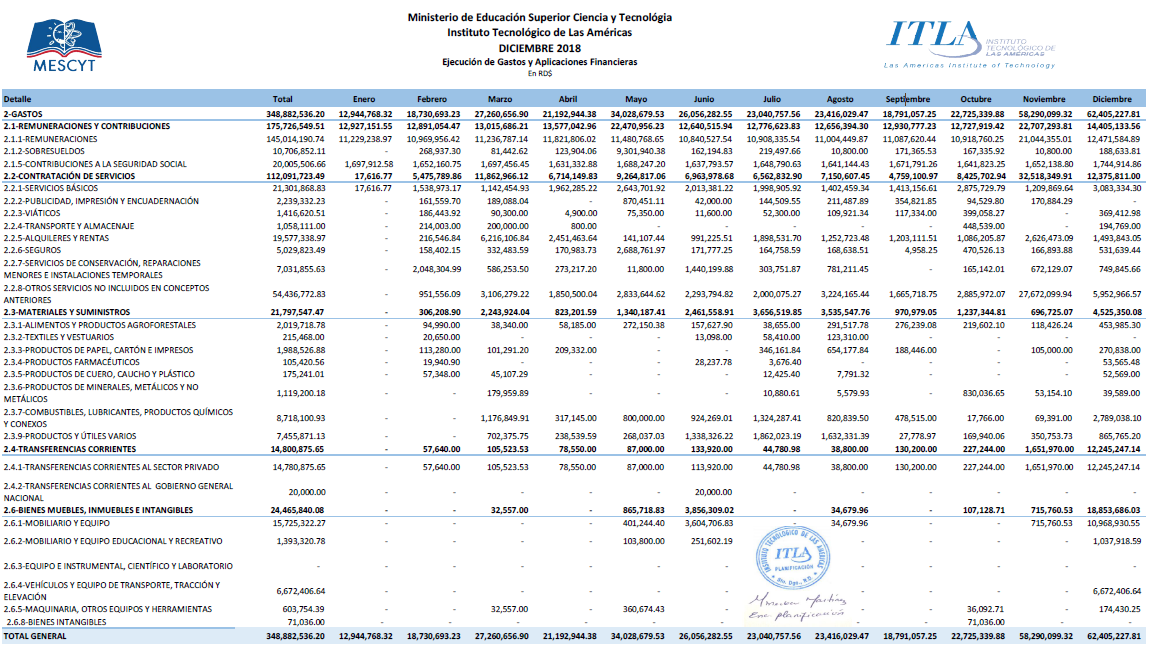 Fuente: Departamento de Planificaciónb)	Contrataciones y AdquisicionesDando cumplimiento a las leyes y normas que regulan la Institución fueron realizados todos los procesos de compra en el marco de la Ley No. 340-06 sobre Compras y Contrataciones con modificaciones de ley No. 449-06 y su Reglamento de aplicación No. 543-12.Durante el período enero-diciembre 2018 se realizaron doscientas veinte y seis (226) órdenes de compras, las cuales se desprenden; cuarenta y ocho (48) procesos por debajo del umbral, cuarenta y tres (43) procesos por excepción, y ciento tres (103) procesos de compras menores.Amparados en la resolución 1/2018 que fija los umbrales topes correspondiente a la ejecución de los procesos a realizarse durante el año 2018 se realizaron treinta y siete (37) procesos por debajo del umbral. Asimismo, se realizaron treinta y cuatro (34) procesos por excepción.También se ejecutaron cincuenta y dos (52) procesos de compras menores. Además, se realizaron cuatro (4) comparaciones de precio y tres (3) licitaciones públicas nacionales, desprendiéndose treinta y dos (32) contratos de compras de estos procesos durante este periodo.Ver lista de adquisiciones y contrataciones correspondientes a enero- noviembre 2018 en anexos.Firma de acuerdos internacionalesLehman College of the City University of New York (CUNY)ITLA y el Lehman College, establecieron un programa de movilidad académica mediante una Declaración de Interés Compartido que permitirá a estudiantes y profesores de ambos países realizar acciones formativas, docencia e investigaciones conjuntas.Con este novedoso programa la calidad internacional de la educación técnica y tecnológica estará asegurada para beneficio de los jóvenes y académicos.Programa Semillas del Futuro, HuaweiITLA y la empresa Huawei Tecnologies Dominicana, SRL establecieron un programa de pasantía e intercambio académico-cultural, mediante un acuerdo general de cooperación académica. Que permitirá a estudiantes de ITLA viajar a China y realizar prácticas formativas y proyectos de investigaciones conjuntas.Universidad Tecnológica de Cancún, MéxicoEn el marco del V Encuentro del Espacio Interamericano de Educación Superior Técnica y Tecnológica (EIESTEC), ITLA y la Universidad Tecnológica de Cancún, México, firmaron un convenio con el objetivo de promover la movilidad académica estudiantil y docente, proyectos de investigación y colaboración en las buenas prácticas entre ambas universidades.El acuerdo fue firmado por los rectores de ambas universidades en Punta Cana, República Dominicana, fortaleciendo así los lazos de vinculación de ambos países en materia educativa.Firma de acuerdos nacionalesProyecto BecaSoft En apoyo al proyecto país República Digital y en cooperación con el Ministerio de Educación Superior, Ciencia y Tecnología (MESCYT), se capacitaron 716 jóvenes en el 2018. Para un total de 1,216 personas beneficiadas.Vicepresidencia de la República En el 2018 se firmó un acuerdo interinstitucional para reducir la brecha digital en el República Dominicana, democratizando el acceso a la información donde se promuevan el uso de la tecnología de la información como herramienta de desarrollo económico y de inclusión social de las comunidades. Durante este periodo se capacitaron 408 personas en distintos cursos de Tecnología, de los cuales 241 pertenecen a los programas de los Centros Tecnológicos Comunitarios y 167 en los Centros Progresando con Solidaridad. Fundación Solidaridad Calasancia (SOLCA) Acuerdo interinstitucional con el fin de estimular y desarrollar la educación, valores morales, culturales, humanos y religioso; beneficiándose 55 personas en el idioma inglés.Encuentro EIESTECITLA como institución anfitriona y la Organización Universitaria Interamericana (OUI), organizaron la quinta edición de los encuentros del Espacio Interamericano de Educación Superior Técnica y Tecnológica (EIESTEC), que se realizó los días 15 y 16 de noviembre 2018 en Punta Cana.El acto inaugural estuvo encabezado por la Ministra de Educación Superior, Ciencia y Tecnología MESCyT, Alejandrina Germán, el Secretario General de la OUI, David Julien, el rector del ITLA y Vicepresidente OUI-Caribe, José Armando Tavarez, el Viceministro de Ciencia y Tecnología, MESCYT, Plácido Gómez, el Viceministro de Evaluación y Acreditación de las Instituciones de Educación Superior, Saturnino de los Santos y la Directora Ejecutiva del EIESTEC, Claudia Brenes.El Encuentro EIESTEC, que se ha consolidado como el espacio de excelencia dedicado al sector de educación superior técnica y tecnológica de las Américas, reunió a líderes de la región para establecer nuevos contactos, fortalecer la colaboración interinstitucional y entablar discusiones. En efecto, los participantes del V Encuentro EIESTEC fueron parte de un seminario de dos días donde estuvieron participando en presentaciones y sesiones de trabajo de gran interés y relevancia para las Instituciones de Educación Superior Técnica y Tecnológica (IESTyT) de las Américas.Competencia de EmprendimientoComo parte de las acciones que buscan promover el emprendimiento de los estudiantes, la Institución participó en varias actividades, dentro de las que se destacar:Challenge PopularUn grupo de estudiantes de ITLA participaron en la primera edición del Challenge Popular que organizó el Banco Popular Dominicano. Se trató de un maratón de diseño e innovación para universitarios, quienes durante 48 horas (3 y 4 de agosto de 2018), trabajaron con intensidad y presentaron propuestas para mejorar los servicios financieros a través de la tecnología.Un total de 30 estudiantes, pertenecientes a las academias de UNIBE, INTEC, PUCMM, ITLA y UTESA, plantearon respuestas a la pregunta de cuál sería su solución financiera ideal, un desafío cuya superación dependía de idear y presentar en el tiempo límite establecido una iniciativa realista que combinase buen diseño e innovadoras funcionalidades.El segundo lugar lo obtuvo Freddy Rondón, estudiante de la Carrera Desarrollo de Software y el 3er Lugar, Jessica Gómez, también estudiante de Desarrollo de Software del Instituto Tecnológico de Las Américas.El primer lugar lo obtuvieron los estudiantes de las carreras Multimedia y Desarrollo de Software, Joily Sánchez y Neftaly Emmanuel, el segundo lugar lo ganó Freddy Rondón, estudiante de la Carrera Desarrollo de Software junto a su equipo y en tercer lugar resultó ganadora Jessica Gómez, también de la carrera de Software.X Competencia de Planes de Negocios MESCyT 2018ITLA, participó en esta competencia con tres planes de negocios: Drobotics, Fire Drone y Emet.El proyecto EMET (Estimulación Temprana y Estimulación Temprana a través de la Música), resultó ganador del segundo lugar, donde obtuvieron una capital semilla de RD$300, 000, para poner en marcha su proyecto.Los estudiantes son Pabel Jiménez y Micol Peralta, ambos estudiantes de Multimedia.Climathon Participación Ciudadana 2018Esta es una actividad multidisciplinaria de construcción colaborativa durante un fin de semana, de aplicaciones web y Apps móviles, para impulsar el Proyecto de Transparencia y Rendición de Cuentas en la Planificación Territorial Dominicana, bajo la Estrategia de Cooperación para el Desarrollo del País (CDCS por sus siglas en inglés) de USAID para el 2014-2018, con el fin de promover el crecimiento económico a través del fortalecimiento de la prevención del delito y el aumento de la resiliencia de las personas ante los impactos del cambio climático.En ella se reunieron jóvenes estudiantes del Tecnólogo en Desarrollo de Software durante un fin de semana con el único propósito de divertirse mediante la creación de aplicaciones tanto móviles como web.Los proyectos ganadores fueron:1er Lugar: Team kakaroto: conformado por, Félix David Faña, Miguel Ángel Valdez, Néstor Alberto Peguero Saldaña. (Premio: RD$75,000.00)2do Lugar: Devoverflow: conformado por, Pablo Ferreira y Sinver Aguiló. (Premio: RD$50,000.00)3er Lugar: 3velopres: conformado por, Freddy Rondón, Christian Humberto Marinelli De La Cruz y Jorge Pache. (Premio: RD$25,000.00)Cambios en infraestructura para eficientizar serviciosCon el objetivo de fortalecer nuestros servicios actualmente estamos trabajando en proyectos de remodelación, reorganización, ampliación y expansión de áreas de las edificaciones existentes. El proceso contempla mejorar las condiciones espaciales de los departamentos de servicios estudiantiles. Mejorar los espacios físicos, aulas, laboratorios y talleres y el mantenimiento de las edificaciones.Remodelaciones de la planta física institucional para eficientizar los servicios:Vicerrectoría AcadémicaDepartamento de Admisiones Departamento de Registro Área de esparcimiento estudiantilComedor Estudiantil  Proyecciones al Próximo AñoPara el año 2019, el ITLA prevé capacitar a 4,709 personas a través de los cursos y diplomados programados por el Departamento de Educación Permanente.En la modalidad de educación superior, para agosto del 2019 la institución entregará al país aproximadamente 324 nuevos tecnólogos en las áreas de Redes de Información, Desarrollo de Software, Multimedia, Mecatrónica, Manufactura Automatizada y la primera promoción de la carrera de Seguridad Informática.En el marco de la ejecución del Proyecto República Digital la institución proyecta continuar con las capacitaciones de Software, Redes y Multimedia a través de los Centros ITLA para impactar a 968 ciudadanos en el transcurso del año. En conjunto con el Ministerio de Educación Superior Ciencia y Tecnología, a través de la Formación y Capacitación de Capital Humano en Desarrollo de Software (BECASOFT), se proyecta capacitar 700 jóvenes de educación superior, con currículo en desarrollo de software y carreras afines. Producto de una alianza estratégica con la Dirección General de Programas Especiales de la Presidencia, (DIGEPEP) se capacitarán en las áreas de Software, Redes y Multimedia a 300 ciudadanos en dos etapas. En la primera etapa a ejecutarse en el 2019, se capacitarán 180 ciudadanos. En el marco del convenio realizado con el Ministerio de Administración Pública, (MAP), se creó el proyecto PUBLI SOFT, que busca capacitar 300 ciudadanos y servidores públicos en las áreas de software con miras a crear un banco de elegibles disponibles para las instituciones gubernamentales. De acuerdo con la Estrategia Nacional de Desarrollo 2030 en materia educativa, la institución en cogestión con el Ministerio de Educación (MINERD), iniciará la docencia en el Politécnico ITLA que impactará significativamente la educación secundaria. El politécnico tendrá una capacidad de acoger a 600 estudiantes y fortalecerá la calidad y pertinencia de la educación secundaria bajo la Modalidad Técnico a través de la implementación del modelo educativo STEAM (por sus siglas en inglés para Ciencia, Tecnología, Ingeniería, Arte y Matemáticas). Este proyecto favorecerá los procesos de inclusión social facilitando a los jóvenes la incorporación tanto al nivel superior como al mercado laboral, respondiendo a las exigencias de innovación tecnológica y necesidades del sistema productivo para el desarrollo del país. 	Para ejecutar el Plan Operativo 2019, la institución dispone de un presupuesto asignado por el gobierno central de RD$223,010,895.00 y se proyecta captar por recursos propios RD$147,054,994.56 para un total del techo presupuestario de RD$370,065,889.69.Proyectos de InversiónEn el interés de contribuir al logro de las metas planteadas desde el MESCyT en el Plan Decenal de Educación Superior, las metas país descrito en la Estrategia Nacional de Desarrollo y en los propios objetivos de la Institución, se creó el proyecto de inversión pública denominado “Ampliación de la Infraestructura Académica y Administrativa del ITLA”. Este proyecto contempla la expansión de la biblioteca, la reorganización de aulas y áreas administrativas y la construcción de la entrada institucional.La inversión estimada para el logro de esta meta es de RD$35,925,647.97 y la fuente de financiamiento estará sustentada por recursos institucionales propios cuya ejecución se realiza en un período de 12 meses. El proyecto se llevará a cabo en el campus principal del ITLA ubicado en el Km. 27 ½ de la Autopista Las Américas, Boca Chica, La Caleta.Politécnico ITLAEl politécnico ITLA, aportará 23 aulas de tipología normal con una capacidad para 25 estudiantes, una proyección de 550 estudiantes capacitados en 6 años, bajo la nueva modalidad curricular, que implementa el Ministerio de Educación Superior. Cuenta con laboratorios y talleres Informáticos (5) los mismos se complementarán con los laboratorios actuales del ITLA, Laboratorio de Química (1), Aula de Dibujo, Aula STEAM, Biblioteca, Cancha Mixta, Comedor, Plazoleta Cívica y áreas de esparcimiento. El Politécnico ITLA, a nivel de Infraestructura se encuentra en un 90% de avance general. En cuanto las carreras técnicas del segundo ciclo, las instalaciones climáticas de las aulas especializadas se encuentran a un 90% de avance para su equipamiento, el Politécnico contendrá los siguientes laboratorios: •	Laboratorio de Informática Bachiller técnico Mecatrónica y Mecanizado. (1)•	Laboratorio de Informática Bachiller técnico Soporte de redes y sistemas informáticos. (2)•	Taller de instalación y configuración de redes, domótica y telefonía. (3)•	Taller de Ensamblaje y reparación. (4)•	Laboratorio de Informática Bachillerato Técnico en Desarrollo y administración de aplicaciones informáticas. (5)Anexos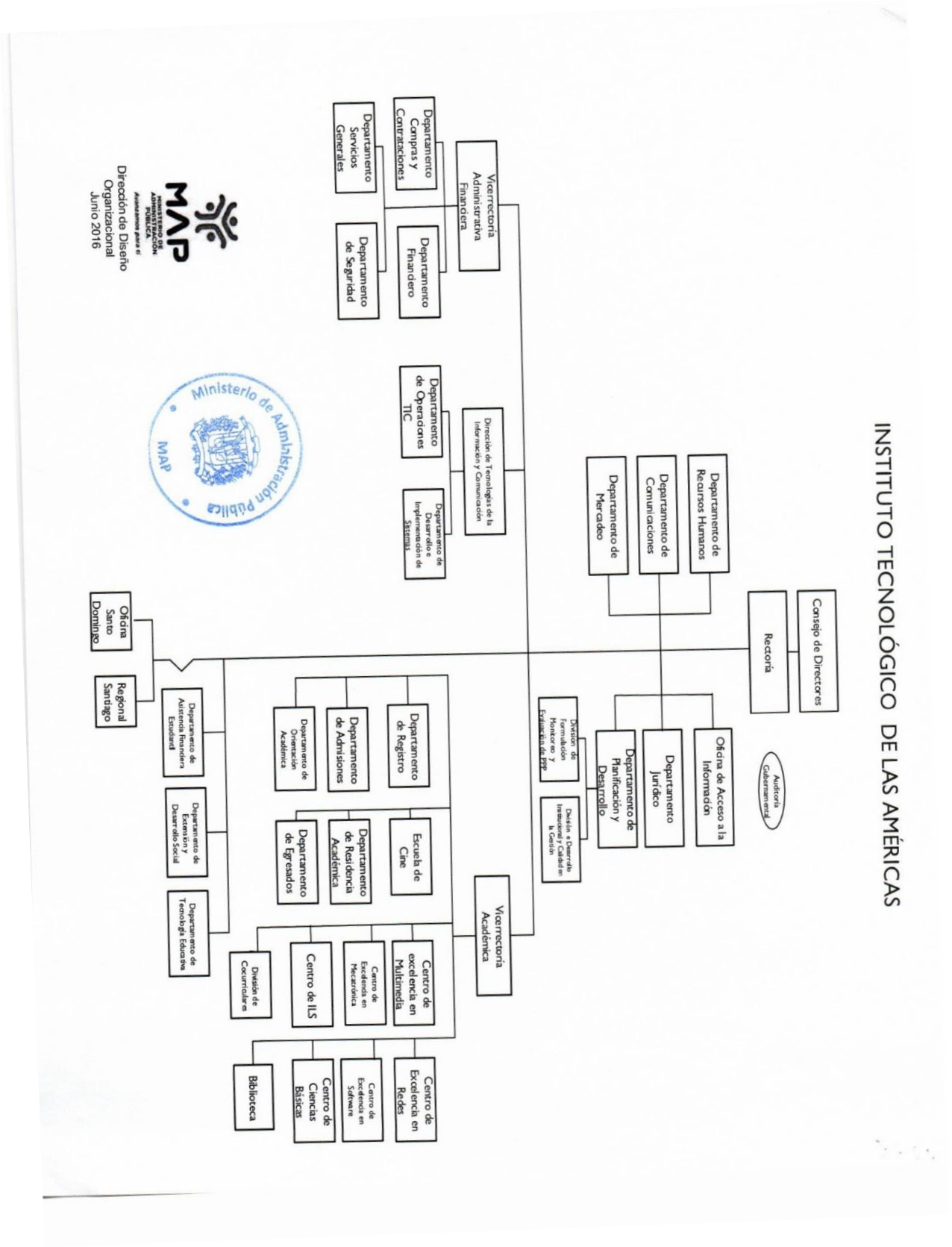 Estructura OrganizacionalContrataciones y AdquisicionesCuadro 8Adquisiciones y Contrataciones enero - diciembre 2018Tipo de BecasInversiónEducación PermanenteRD$2,564,993.20Educación SuperiorRD$13,791,952.00Programa de ExtensiónRD$14,799,425.00Total generalRD$31,156,370.20AñoCantidad de Capacitados201550920161,0052017254201874Total general1,842Indicador Calificación Índice de Transparencia Gubernamental95Índice de Cumplimiento a la Ley 200-0495Normas básicas de control interno (NOBACI) 100Aplicación de las nuevas tecnologías e implementación de gobierno electrónico (Índice ITICge)94.25Sistema de Monitoreo de la Administración Pública (SISMAP)94Uso del Sistema Nacional de Contrataciones Públicas98Índice de Gestión Presupuestaria (IGP)97.8Presupuesto aprobadoPresupuesto ejecutadoNivel de Ejecución RD$ 368,010,895.00RD$348, 882,536.20 95%RELACIÓN DE PROCESOS DE COMPRAS ENERO-DICIEMBRE 2018RELACIÓN DE PROCESOS DE COMPRAS ENERO-DICIEMBRE 2018RELACIÓN DE PROCESOS DE COMPRAS ENERO-DICIEMBRE 2018RELACIÓN DE PROCESOS DE COMPRAS ENERO-DICIEMBRE 2018RELACIÓN DE PROCESOS DE COMPRAS ENERO-DICIEMBRE 2018No.ReferenciaDescripciónTotal estimado1ITLA-CCC-CP-2018-0003 Adquisición de Mobiliarios para la Rehabilitación de Áreas Académicas y Administrativas del Instituto Tecnológico de las Américas (ITLA) 2.403.200,57 2ITLA-CCC-CP-2018-0004Remodelaciones de Áreas Académicas, Administrativas y Diseño y Construcción de Depósito de Acopio de Basura para el Instituto Tecnológico de las Américas3.810.950 3ITLA-CCC-CP-2018-0005Compra de Combustible: Gasoil para Plantas Eléctricas y Tickets de Gasolinas para Asignaciones al Personal Administrativo y Abastecimiento a Vehículos Institucionales del Instituto Tecnológico de las2.880.000 4ITLA-CCC-CP-2018-0006Adquisición de Electrodomésticos para la Adecuación de Residencia Académica, Áreas Administrativas y Actividades Varias con el Personal del Instituto Tecnológico de las Américas (ITLA)3.604.520 5ITLA-CCC-LPN-2018-0001Contratación de Servicios de Internet, Telefonía y Adquisición de Equipos Móviles para este Instituto Tecnológico de las Américas (ITLA).5.184.000 6ITLA-CCC-LPN-2018-0003Adquisición de Equipos e Insumos Informáticos para las Instalaciones del Instituto Tecnológico de las Américas (ITLA)14.167.330 7ITLA-CCC-LPN-2018-0004Adquisición de Vehículos Institucionales (2 Camionetas Y 1 Minibús) para Servicios Académicos del Instituto Tecnológico de las Américas (ITLA)7.700.000 8ITLA-CCC-PE15-2018-0001Adquisición de Combustible (Diesel) para Plantas Eléctricas de este Instituto Tecnológico de las Américas (ITLA)288.000 9ITLA-CCC-PE15-2018-0002Adquisición de tickets de combustible para asignación al personal y vehículos de la Institución800.000 10ITLA-CCC-PE15-2018-0003Reparación a Jeep Toyota Prado9.000 11ITLA-CCC-PE15-2018-0004Mantenimiento correctivo a vehículo institucional Jeep Toyota Prado56.000 12ITLA-CCC-PE15-2018-0005Reparación de Mecánica a Minibús Institucional58.500 13ITLA-CCC-PE15-2018-0006Reparación de Mecánica a Camioneta Toyota Hilux Institucional32.000 RELACIÓN DE PROCESOS DE COMPRAS ENERO-DICIEMBRE 2018RELACIÓN DE PROCESOS DE COMPRAS ENERO-DICIEMBRE 2018RELACIÓN DE PROCESOS DE COMPRAS ENERO-DICIEMBRE 2018RELACIÓN DE PROCESOS DE COMPRAS ENERO-DICIEMBRE 2018No.ReferenciaDescripciónTotal estimado14ITLA-CCC-PE15-2018-0007Compra de tickets de combustible para asignación al personal y vehículos de la Institución800.000 15ITLA-CCC-PE15-2018-0008Adquisición de 1,800 Galones de Combustible (Diesel) Para las Plantas Eléctricas ITLA378.000 16ITLA-CCC-PE15-2018-0009Mantenimiento correctivo a camioneta Toyota Hilux16.000 17ITLA-CCC-PE15-2018-0010Compra de tickets de combustible para suministro de autobuses y vehículos de la Institución.800.000 18ITLA-CCC-PE15-2018-0011Reparación de Radiador a Planta Eléctrica Caterpillar.175.000 19ITLA-CCC-PE15-2018-0013Compra de Gas propano para uso en la residencia académica (Campus ITLA)200.000 20ITLA-CCC-PE15-2018-0014Mantenimiento Preventivo y Correctivo a Jeep Toyota Prado 200390.000 21ITLA-CCC-PE15-2018-0015Adquisición de Tickets de Combustible Para Asignación a Personal y Vehículos de la Institución.800.000 22ITLA-CCC-PE15-2018-0016Adquisición de 3,000 Galones de Combustible (Diesel Regular) Para Abastecimiento a Plantas Eléctricas de este Instituto Tecnológico de las Américas (ITLA).600.000 23ITLA-CCC-PE15-2018-0017Adquisición de Tickets de Combustible para Suministro a Vehículos, Personal y Autobuses del Instituto Tecnológico de las Américas (ITLA).800.000 24ITLA-CCC-PE15-2018-0018Adquisición de 3,000 Galones de Combustible (Diesel) Para las Plantas Eléctricas de este Instituto Tecnológico de las Américas (ITLA).630.000 25ITLA-CCC-PE15-2018-0019Adquisición de Servicios para Mantenimiento Correctivo a Camioneta Toyota Hilux23.000 26ITLA-CCC-PEEX-2018-0001Mantenimiento Eléctrico a Planta Eléctrica Caterpillar92.300 27ITLA-CCC-PEEX-2018-0002Alquiler de Auditorio Juan Bosch de la Biblioteca Nacional Pedro Henríquez Ureña para entrega de Certificados50.000 28ITLA-CCC-PEEX-2018-0003Desabolladura y Pintura a Estructura Planta Eléctrica Caterpillar Edif. 3525.000 29ITLA-CCC-PEEX-2018-0004Alquiler de Auditorio del Pabellón de la Fama para 10ma Graduación, 2018.150.000 30ITLA-CCC-PEEX-2018-0005Adquisición de Servicios de Mantenimiento Correctivo a Bomba de Agua Planta Eléctrica 500k89.000 31ITLA-CCC-PEEX-2018-0006Mantenimiento Preventivo y Correctivo a Autobús Daewoo CHASIS:K65UP65JECK000160 Placa n.EI00774518.000 32ITLA-CCC-PEEX-2018-0007Recarga Dispositivos de Paso Rápido (Peaje)200.000 33ITLA-CCC-PEPB-2018-0001Publicación de anuncio en el periódico sobre convocatoria de admisiones, 1 página full color.250.000 RELACIÓN DE PROCESOS DE COMPRAS ENERO-DICIEMBRE 2018RELACIÓN DE PROCESOS DE COMPRAS ENERO-DICIEMBRE 2018RELACIÓN DE PROCESOS DE COMPRAS ENERO-DICIEMBRE 2018RELACIÓN DE PROCESOS DE COMPRAS ENERO-DICIEMBRE 2018No.ReferenciaDescripciónTotal estimado34ITLA-CCC-PEPB-2018-0002Publicaciones en Periódicos sobre Procesos de Compras Varios630.000 35ITLA-CCC-PEPB-2018-0003Publicidad en Periódico para Convocatoria a Concurso Cargo Vacante Coordinador Docente de Software38.000 36ITLA-CCC-PEPB-2018-0004Adquisición de Servicios de Publicación en Periódicos Sobre Licitación Pública Nacional380.000 37ITLA-CCC-PEPB-2018-0006Adquisición de Servicios de Publicación en Periódico de Circulación Nacional sobre Licitación Pública380.000 38ITLA-CCC-PEPB-2018-0007Suscripción en periódico Listín Diario por periodo de un año.3.500 39ITLA-CCC-PEPB-2018-0008Adquisición de Servicios de Publicación en Periódicos Sobre Licitación Pública Nacional380.000 40ITLA-CCC-PEPU-2018-0001Recarga a dispositivos de paso rápido (Peaje)200.000 41ITLA-CCC-PEPU-2018-0002Adquisición de Cambio y actualización de Panel a planta Caterpillar para el Instituto Tecnológico de Las Américas.315.850 42ITLA-DAF-CM-2018-0001Adquisición de Alimentos y Bebidas319.720 43ITLA-DAF-CM-2018-0002Servicios de Recarga a Extintores Varios de la Institución135.000 44ITLA-DAF-CM-2018-0003Compra Menor para la Adquisición de Servicios de Investigación de Mercado para este Instituto tecnológico de las Américas (ITLA)500.000 45ITLA-DAF-CM-2018-0005Adquisición de Servicios de Platos Combinados Empaquetados para Actividades varias688.000 46ITLA-DAF-CM-2018-0006Adquisición de Bonos de uso en Tienda por Departamentos para Actividades Varias de este Instituto Tecnológico de las Américas (ITLA).650.000 47ITLA-DAF-CM-2018-0007Adquisición de Servicios de Publicidad Digital para este Instituto Tecnológico de las Américas126.000 48ITLA-DAF-CM-2018-0008Adquisición de Bombas de Distribución de Agua para este Instituto Tecnológico de las Américas (ITLA)195.000 49ITLA-DAF-CM-2018-0009Adquisición de Servicios de Gestión de Eventos para Diferentes Actividades de este Instituto Tecnológico de las Américas (ITLA)700.000 50ITLA-DAF-CM-2018-0010Adquisición de Servicios de Restaurantes y Catering para reuniones ABET440.000 51ITLA-DAF-CM-2018-0012Adquisición de Suministros de Aseo y Limpieza para este Instituto Tecnológico de las Américas (ITLA)700.960 52ITLA-DAF-CM-2018-0013Adquisición de Soluciones de Limpieza y Desinfección para este Instituto Tecnológico de las Américas (ITLA)369.908,65 RELACIÓN DE PROCESOS DE COMPRAS ENERO-DICIEMBRE 2018RELACIÓN DE PROCESOS DE COMPRAS ENERO-DICIEMBRE 2018RELACIÓN DE PROCESOS DE COMPRAS ENERO-DICIEMBRE 2018RELACIÓN DE PROCESOS DE COMPRAS ENERO-DICIEMBRE 2018No.ReferenciaDescripciónTotal estimado53ITLA-DAF-CM-2018-0015Adquisición de Servicios de Aplicación de Pintura a Edificios y Apartamentos de Residencia Académica (Villa Panamericana) de este Instituto Tecnológico de las Américas (ITLA).800.000 54ITLA-DAF-CM-2018-0017Adquisición de Servicios de Ingeniería Eléctrica y Electrónica: Mantenimiento a Transformadores900.000 55ITLA-DAF-CM-2018-0018Compra de Artículos de Plomería387.075 56ITLA-DAF-CM-2018-0019Artículos de Ferretería533.684 57ITLA-DAF-CM-2018-0020Adquisición de Accesorios textiles, banderas y Esclavinas para el Instituto Tecnológico de las Américas (ITLA)305.500 58ITLA-DAF-CM-2018-0021Adquisición de Instrumentos de Escritura para el Instituto Tecnológico de las Américas321.800 59ITLA-DAF-CM-2018-0022Adquisición de Materiales y productos de Papel para el Instituto Tecnológico de las Américas (ITLA)626.200 60ITLA-DAF-CM-2018-0023Adquisición de Suministros para Equipos de Impresión de este Instituto Tecnológico de las Américas (ITLA).897.000 61ITLA-DAF-CM-2018-0024Adquisición de Servicios de Impresión para Diferentes Departamentos del Instituto Tecnológico de las Américas (ITLA)676.000 62ITLA-DAF-CM-2018-0025Adquisición de Servicios de Personalización de Obsequios Publicitarios para Actividades varias con Empleadores, Estudiantes y Personal del Instituto Tecnológico de las Américas (ITLA).869.600 63ITLA-DAF-CM-2018-0026Adquisición de Suministros de Oficina para el Instituto Tecnológico de las Américas (ITLA).853.360 64ITLA-DAF-CM-2018-0029Adquisición de Suvenir y Artículos de Reconocimiento para la Celebración del Día del Maestro y Encuentro de Egresados del Instituto Tecnológico de las Américas (ITLA).282.500 65ITLA-DAF-CM-2018-0030Adquisición de Servicios de Comidas para llevar a Domicilio para Diferentes Actividades de este Instituto Tecnológico de las Américas514.600 66ITLA-DAF-CM-2018-0031Adquisición de Suministro de Alimentos y Bebidas Atención a Visitas, Personal y Estudiantes del Instituto Tecnológico de las Américas (ITLA).446.263 67ITLA-DAF-CM-2018-0032Adquisición de Servicios de banquetes y catering para el Día del Maestro y la 10ma. Graduación de este Instituto Tecnológico de las Américas810.000 68ITLA-DAF-CM-2018-0033Adquisición de Servicio de Circuito Cerrado CCTV con LIVESTREAMING y Pantallas LED para la Décima Graduación del Instituto Tecnológico de las Américas (ITLA).160.000 RELACIÓN DE PROCESOS DE COMPRAS ENERO-DICIEMBRE 2018RELACIÓN DE PROCESOS DE COMPRAS ENERO-DICIEMBRE 2018RELACIÓN DE PROCESOS DE COMPRAS ENERO-DICIEMBRE 2018RELACIÓN DE PROCESOS DE COMPRAS ENERO-DICIEMBRE 2018No.ReferenciaDescripciónTotal estimado69ITLA-DAF-CM-2018-0034Adquisición de Servicio de Certificación ISO 9001: 2015 para el Instituto Tecnológico de las Américas (ITLA).620.000 70ITLA-DAF-CM-2018-0035Adquisición de Servicios para el Montaje del Tercer Encuentro con Egresados y Segundo Encuentro con Empleadores de este Instituto Tecnológico de las Américas (ITLA).705.460 71ITLA-DAF-CM-2018-0036Adquisición de Servicios de Alquiler de Transporte para Actividades Varias del Instituto Tecnológico de las Américas (ITLA).228.000 72ITLA-DAF-CM-2018-0037Adquisición de Bonos en Tienda por Departamentos Para Actividades Varias Con el Personal del Instituto Tecnológico Las Américas (ITLA).700.000 73ITLA-DAF-CM-2018-0038Adquisición de Servicios de Hospedaje de Sitios Web para el Instituto Tecnológico de las Américas (ITLA).900.000 74ITLA-DAF-CM-2018-0039Adquisición de Servicios de Alquileres y Catering para Actividades Académicas y Administrativas del Instituto Tecnológico de las Américas (ITLA).500.000 75ITLA-DAF-CM-2018-0040Adquisición de Servicios, Herramientas y Suministros para el Remozamiento de Áreas Verdes del Instituto Tecnológico de las Américas (ITLA).737.891,17 76ITLA-DAF-CM-2018-0041Adquisición de Almuerzo para la Celebración del 18 Aniversario del Instituto Tecnológico de las Américas (ITLA). (Sol. #168)800.000 77ITLA-DAF-CM-2018-0042Adquisición de Suministro de Agua Mineral en Botellón y Azúcar para Atención a Visitas, Personal y Estudiantes del Instituto Tecnológico de las Américas (ITLA).410.000 78ITLA-DAF-CM-2018-0043Adquisición de Insumos y Suministro de Limpieza para el Instituto Tecnológico de las Américas (ITLA).878.800 79ITLA-DAF-CM-2018-0044Adquisición de Servicios de Publicidad Digital para Admisiones del Instituto Tecnológico de las Américas (ITLA)510.000 80ITLA-DAF-CM-2018-0045Adquisición de Suministros para Equipos de Impresión del Instituto Tecnológico de las Américas (ITLA).588.200 81ITLA-DAF-CM-2018-0046Adquisición de servicios de Combustible para Plantas Eléctricas300.000 82ITLA-DAF-CM-2018-0047Suministro e Instalación de Tarjeta Interface en Planta Eléctrica130.000 83ITLA-DAF-CM-2018-0048Adquisición de Artículos de Reconocimiento para Empleados y Estudiantes del Instituto Tecnológico de Las Américas (ITLA).153.400 RELACIÓN DE PROCESOS DE COMPRAS ENERO-DICIEMBRE 2018RELACIÓN DE PROCESOS DE COMPRAS ENERO-DICIEMBRE 2018RELACIÓN DE PROCESOS DE COMPRAS ENERO-DICIEMBRE 2018RELACIÓN DE PROCESOS DE COMPRAS ENERO-DICIEMBRE 2018No.ReferenciaDescripciónTotal estimado84ITLA-DAF-CM-2018-0049Adquisición de Servicios de Catering para Eventos Varios del Instituto Tecnológico de las Américas (ITLA).901.000 85ITLA-DAF-CM-2018-0050Adquisición de Servicios de Gestión de Eventos para Actividades Varias del Instituto Tecnológico de las Américas (ITLA).546.000 124ITLA-DAF-CM-2018-0051Adquisición de Suministro de Oficina para el Instituto Tecnológico de las Américas (ITLA).550.758 86ITLA-DAF-CM-2018-0052Adquisición de servicios de Rotulación para Vehículos Institucionales252.000 125ITLA-DAF-CM-2018-0053Adquisición de Suministros de Oficina para el Instituto Tecnológico de las Américas (ITLA)550.758 126ITLA-DAF-CM-2018-0054Adquisición de Suministro de Artículos Promocionales para el Instituto Tecnológico de las Américas (ITLA).168.875 127ITLA-DAF-CM-2018-0055Adquisición de Artículos Ferreteros para el Instituto Tecnológico de las Américas (ITLA).890.062 128ITLA-DAF-CM-2018-0056Adquisición de Artículos de Plomería para el Instituto Tecnológico de las Américas (ITLA).449.605 129ITLA-DAF-CM-2018-0057Adquisición de Polos para Actividades Varias del Instituto Tecnológico de las Américas (ITLA).170.750 130ITLA-DAF-CM-2018-0058Adquisición e Instalación de Accesorios para Vehículos Institucionales del Instituto Tecnológico de las Américas (ITLA).184.000 87ITLA-UC-CD-2018-0001Adquisición Medallas para Reconocimiento al Mérito Estudiantil7.200 88ITLA-UC-CD-2018-0002Adquisición de Papel de Punto de Ventas para el Área de Caja y Book Shop de ITLA120.000 89ITLA-UC-CD-2018-0003Adquisición de Suvenir (Pulseras) a ser entregado con Motivo al Día Internacional de la Mujer84.750 90ITLA-UC-CD-2018-0004Adquisición de Servicios de Show Artístico de Ventriloquia con Motivo al Día Internacional de la Mujer para este Instituto Tecnológico de las Américas (ITLA).65.000 91ITLA-UC-CD-2018-0005Adquisición de Plafones Biselados 2*2 color blanco120.000 92ITLA-UC-CD-2018-0007Adquisición de Memorias USB para el Diplomado Docente Tecnológico de este Instituto Tecnológico de las Américas (ITLA).65.650 93ITLA-UC-CD-2018-0008Servicio de Transporte para el Diplomado Docente Tecnológico de este Instituto Tecnológico de las Américas (ITLA).36.000 94ITLA-UC-CD-2018-0009Adquisición de Sellos para diferentes departamentos de este Instituto Tecnológico de las Américas19.800 95ITLA-UC-CD-2018-0010Hospedaje para estudiantes que representarán la Institución en el Evento NYMUNLAC 2018120.000 RELACIÓN DE PROCESOS DE COMPRAS ENERO-DICIEMBRE 2018RELACIÓN DE PROCESOS DE COMPRAS ENERO-DICIEMBRE 2018RELACIÓN DE PROCESOS DE COMPRAS ENERO-DICIEMBRE 2018RELACIÓN DE PROCESOS DE COMPRAS ENERO-DICIEMBRE 2018No.ReferenciaDescripciónTotal estimado96ITLA-UC-CD-2018-0011Inscripción institucional, del representante y de 4 estudiantes que participarán en el Evento NYMUNLAC 201842.500 97ITLA-UC-CD-2018-0012Adquisición de T-Shirt para la Feria Educativa (Expo ITLA) de este Tecnológico de este Instituto Tecnológico de las Américas (ITLA).24.000 98ITLA-UC-CD-2018-0013Adquisición de Suministros de Medicamentos y Productos Farmacéuticos para el Dispensario Médico de este Instituto Tecnológico de las Américas (ITLA).70.501,5 99ITLA-UC-CD-2018-0014Mantenimiento Preventivo Planta Eléctrica Cummins108.000 100ITLA-UC-CD-2018-0015Equipos y Accesorios Deportivos116.700 101ITLA-UC-CD-2018-0016Renovación de nombres de dominios para plataforma gestión académica3.600 102ITLA-UC-CD-2018-0017Aumento de Capacidad del Servidor ORBI40.000 103ITLA-UC-CD-2018-0019Alojamiento participantes Festival de Flauta100.000 104ITLA-UC-CD-2018-0021Compra Destinada a Empresas MIPYMES Mujeres para la Adquisición de Frutas correspondiente a la Promoción del Cuidado de la Salud de los Empleados de este Instituto Tecnológico de las Américas (ITLA).80.564,5 105ITLA-UC-CD-2018-0022Publicación en Revista sobre Especial de Universidades.95.000 106ITLA-UC-CD-2018-0023Adquisición de Equipos de Redes correspondiente a la Reestructuración del Servicio de Internet Wireless del Instituto Tecnológico de las Américas (ITLA).119.975 107ITLA-UC-CD-2018-0024Adquisición de Arreglo en Flores Cortadas para la Decoración de la Mesa de Honor y del Área de la Tarima de la 10ma Graduación 2018 del Instituto Tecnológica de las Américas (ITLA).113.000 108ITLA-UC-CD-2018-0025Adquisición de Servicios de Impresión de Programa para la 10ma Graduación de este Instituto Tecnológico de las Américas (ITLA). (Sol. #185)87.500 109ITLA-UC-CD-2018-0026Adquisición de Suministro de Alimentos Elaborados50.000 110ITLA-UC-CD-2018-0027Adquisición de Sellos para Diferentes Departamentos de este Instituto Tecnológico de las Américas (ITLA).34.100 111ITLA-UC-CD-2018-0028Adquisición de Mantenimiento Preventivo a Compresor de Aire Comprimido del Laboratorio de Mecatrónica del Instituto Tecnológico de las Américas (ITLA).97.000 RELACIÓN DE PROCESOS DE COMPRAS ENERO-DICIEMBRE 2018RELACIÓN DE PROCESOS DE COMPRAS ENERO-DICIEMBRE 2018RELACIÓN DE PROCESOS DE COMPRAS ENERO-DICIEMBRE 2018RELACIÓN DE PROCESOS DE COMPRAS ENERO-DICIEMBRE 2018No.ReferenciaDescripciónTotal estimado112ITLA-UC-CD-2018-0029Adquisición e Instalación de Baterías para Plantas Eléctricas Cummins del Instituto Tecnológico de las Américas (ITLA). 57.000 113ITLA-UC-CD-2018-0030 Adquisición de Equipos o Plataformas y Accesorios de Redes Multimedia de Voz y Datos (Centralita) para la Oficina de ITLA Santo Domingo. 106.000 114ITLA-UC-CD-2018-0032 Adquisición de Productos de Examen y Control Para el Politécnico ITLA. 71.626 115ITLA-UC-CD-2018-0033 Adquisición de Productos de Medicamentos y Materiales Gastables para uso del Dispensario Médico del Instituto Tecnológico de Las Américas (ITLA). 98.030 116ITLA-UC-CD-2018-0034 Adquisición de Montaje de Evento para Juramentación del Rector en Cámara TIC del Instituto Tecnológico Las Américas (ITLA). 100.000 117ITLA-UC-CD-2018-0035 Adquisición de Material Didáctico (Libros de Ética y Valores) para este Instituto Tecnológico de las Américas (ITLA). 105.000 118ITLA-UC-CD-2018-0036 Adquisición de Piezas Contactor Para Equipo de Climatización Tipo Chille 30.000 119ITLA-UC-CD-2018-0037 Adquisición de Productos de Pesticidas o Repelentes de Plagas del Instituto 80.000 120ITLA-UC-CD-2018-0038 Adquisición de Bonos del Instituto Tecnológico de las Américas (ITLA) 60.000 121ITLA-UC-CD-2018-0040 Adquisición de Servicio de Alojamiento Para Taller ABET de este Instituto Tecnológico de las Américas (ITLA). 30.000 122ITLA-UC-CD-2018-0041 Adquisición de Instrumentos musicales Para Actividades Integración con el Personal de este Instituto Tecnológico de las Américas (ITLA). 5.900 123ITLA-UC-CD-2018-0042 Adquisición de Galletas Navideñas y Té Frio de este Instituto Tecnológico de las Américas (ITLA). 43.600 RELACIÓN DE ÓRDENES DE COMPRAS ENERO-DICIEMBRE 2018RELACIÓN DE ÓRDENES DE COMPRAS ENERO-DICIEMBRE 2018RELACIÓN DE ÓRDENES DE COMPRAS ENERO-DICIEMBRE 2018RELACIÓN DE ÓRDENES DE COMPRAS ENERO-DICIEMBRE 2018RELACIÓN DE ÓRDENES DE COMPRAS ENERO-DICIEMBRE 2018RELACIÓN DE ÓRDENES DE COMPRAS ENERO-DICIEMBRE 2018RELACIÓN DE ÓRDENES DE COMPRAS ENERO-DICIEMBRE 2018No.Referencia del ContratoProveedorProceso de ContrataciónNombre ProcesoValor total de la oferta1ITLA-2018-00001ODS Servicios Corporativos, SRLITLA-CCC-LPN-2017-0006Adquisición de Servicio de Transporte para Estudiantes13,680,000 2ITLA-2018-00002Umbrella Tours, SRLITLA-CCC-LPN-2017-0006Adquisición de Servicio de Transporte para Estudiantes11,520,000 3ITLA-2018-00003Multicomputos, SRLITLA-CCC-LPN-2017-0005Equipos e insumos de informática10,215.64 4ITLA-2018-00004OMEGA TECH, SAITLA-CCC-LPN-2017-0005Equipos e insumos de informática237,575.06 5ITLA-2018-00005Compu-Office Dominicana, SRLITLA-CCC-LPN-2017-0005Equipos e insumos de informática39,965.42 6ITLA-2018-00006IQTEK Solutions, SRLITLA-CCC-LPN-2017-0005Equipos e insumos de informática371,196.05 7ITLA-2018-00007American Bussines Machine,SRL  (ABM)ITLA-CCC-LPN-2017-0005Equipos e insumos de informática17,470.3 8ITLA-2018-00008Sinergit, SAITLA-CCC-LPN-2017-0005Equipos e insumos de informática70,640.11 9ITLA-2018-00009Compubusiness, EIRLITLA-CCC-LPN-2017-0005Equipos e insumos de informática3,926,400.56 10ITLA-2018-00010Productive Business Solutions Dominicana, SASITLA-CCC-LPN-2017-0005Equipos e insumos de informática291,802.79 11ITLA-2018-00011Nosa Pintura Automotriz, SRLITLA-DAF-CM-2017-0017Servicios de Mantenimiento y Reparación de Vehículos119,770 12ITLA-2018-00012Fast AA Diesel, SRLITLA-CCC-PE15-2018-0001Adquisición de Combustible (Diesel) para Plantas Eléctricas 239,400 13ITLA-2018-00013Logomarca, SAITLA-UC-CD-2018-0001Adquisición Medallas para Reconocimiento al Mérito Estudiantil3,823.2 14ITLA-2018-00014Productive Business Solutions Dominicana, SASITLA-UC-CD-2018-0002Adquisición de Papel de Punto de Ventas para el Área de Caja y Book Shop de ITLA94,400 15ITLA-2018-00015Construservice, SRLITLA-CCC-CP-2017-0012Suministro e Instalación de Puertas, Cúpulas y reemplazo de Cristales.899,562.26 16ITLA-2018-00016Ecosmart Ingeniería, SRLITLA-CCC-CP-2017-0012Suministro e Instalación de Puertas, Cúpulas y reemplazo de Cristales.593,976.6 RELACIÓN DE ÓRDENES DE COMPRAS ENERO-DICIEMBRE 2018RELACIÓN DE ÓRDENES DE COMPRAS ENERO-DICIEMBRE 2018RELACIÓN DE ÓRDENES DE COMPRAS ENERO-DICIEMBRE 2018RELACIÓN DE ÓRDENES DE COMPRAS ENERO-DICIEMBRE 2018RELACIÓN DE ÓRDENES DE COMPRAS ENERO-DICIEMBRE 2018RELACIÓN DE ÓRDENES DE COMPRAS ENERO-DICIEMBRE 2018No.Referencia del ContratoProveedorProceso de ContrataciónNombre ProcesoValor total de la oferta17ITLA-2018-00017ISLA DOMINICANA DE PETROLEO CORPORATIONITLA-CCC-PE15-2018-0002Adquisición de tickets de combustible para asignación al personal y vehículos de la Institución300,000 18ITLA-2018-00018Empresas Máximo Lluberes, SRLITLA-CCC-PE15-2018-0002Adquisición de tickets de combustible para asignación al personal y vehículos de la Institución500,000 19ITLA-2018-00019Consorcio de Tarjetas Dominicanas, S.AITLA-CCC-PEPU-2018-0001Recarga a dispositivos de paso rápido (Peaje)200,000 20ITLA-2018-00023Maroctac Comercial, SRLITLA-DAF-CM-2018-0001Adquisición de Alimentos y Bebidas16,354.8 21ITLA-2018-00024Distribuidora San Miguel, SRLITLA-DAF-CM-2018-0001Adquisición de Alimentos y Bebidas3,840.9 22ITLA-2018-00025Ocean Beef, E.I.R.LITLA-DAF-CM-2018-0001Adquisición de Alimentos y Bebidas229,665.58 23ITLA-2018-00026Centro Cuesta Nacional, SASITLA-UC-CD-2018-0003Adquisición de Suvenir (Pulseras) a ser entregado con Motivo al Día Internacional de la Mujer45,106.26 24ITLA-2018-00027Centro Automotriz Luciana, SRLITLA-CCC-PE15-2018-0004Mantenimiento correctivo a vehículo institucional Jeep Toyota Prado55,637 25ITLA-2018-00028Girolamo Holding, SRLITLA-UC-CD-2018-0005Adquisición de Plafones Biselados 2*2 color blanco101,430.91 26ITLA-2018-00029Implementos y Maquinarias (IMCA), S.A.ITLA-CCC-PEEX-2018-0001Mantenimiento Eléctrico a Planta Eléctrica Caterpillar92,059.2 27ITLA-2018-00030Centro Automotriz Luciana, SRLITLA-CCC-PE15-2018-0003Reparación a Jeep Toyota Prado8,932.6 28ITLA-2018-00031Centro Automotriz Luciana, SRLITLA-CCC-PE15-2018-0005Reparación de Mecánica a Minibús Institucional57,914.4 29ITLA-2018-00032Centro Automotriz Luciana, SRLITLA-CCC-PE15-2018-0006Reparación de Mecánica a Camioneta Toyota Hilux Institucional30,963.2 30ITLA-2018-00033De Soto Trading, SRLITLA-DAF-CM-2018-0002Servicios de Recarga a Extintores Varios de la Institución133,853.02 RELACIÓN DE ÓRDENES DE COMPRAS ENERO-DICIEMBRE 2018RELACIÓN DE ÓRDENES DE COMPRAS ENERO-DICIEMBRE 2018RELACIÓN DE ÓRDENES DE COMPRAS ENERO-DICIEMBRE 2018RELACIÓN DE ÓRDENES DE COMPRAS ENERO-DICIEMBRE 2018RELACIÓN DE ÓRDENES DE COMPRAS ENERO-DICIEMBRE 2018RELACIÓN DE ÓRDENES DE COMPRAS ENERO-DICIEMBRE 2018No.Referencia del ContratoProveedorProceso de ContrataciónNombre ProcesoValor total de la oferta31ITLA-2018-00034Consultoría Interdisciplinaria en Desarrollo, SRL CIDITLA-DAF-CM-2018-0003Compra Menor para la Adquisición de Servicios de Investigación de Mercado para este Instituto tecnológico de las Américas (ITLA)448,400 32ITLA-2018-00035Grupo Diario Libre, SAITLA-CCC-PEPB-2018-0001Publicación de anuncio en el periódico sobre convocatoria de admisiones, 1 página full color.232,976.25 33ITLA-2018-00036Biblioteca Nacional Pedro Henríquez UreñaITLA-CCC-PEEX-2018-0002Alquiler de Auditorio Juan Bosch de la Biblioteca Nacional Pedro Henríquez Ureña para entrega de Certificados50,000 34ITLA-2018-00037OD DOMINICANA CORPITLA-UC-CD-2018-0007Adquisición de Memorias USB para el Diplomado Docente Tecnológico.  32,450 35ITLA-2018-00038Infinite Group, EIRLITLA-DAF-CM-2018-0007Adquisición de Servicios de Publicidad Digital.126,000 36ITLA-2018-00039Jacada Academy Chef, SRLITLA-DAF-CM-2018-0005Adquisición de Servicios de Platos Combinados Empaquetados para Actividades varias190,388.28 37ITLA-2018-00040Esplendor Fiesta, SRLITLA-DAF-CM-2018-0005Adquisición de Servicios de Platos Combinados Empaquetados para Actividades varias27,877.5 38ITLA-2018-00041CANTABRIA BRAND REPRESENTATIVE, SRLITLA-DAF-CM-2018-0005Adquisición de Servicios de Platos Combinados Empaquetados para Actividades varias53,843.4 39ITLA-2018-00042Catering 2000, SRLITLA-DAF-CM-2018-0005Adquisición de Servicios de Platos Combinados Empaquetados para Actividades varias128,325 40ITLA-2018-00043TT Carmelis Tours, SRLITLA-UC-CD-2018-0008Servicio de Transporte para el Diplomado Docente Tecnológico.30,000 41ITLA-2018-00044Gilgami Group, SRLITLA-DAF-CM-2018-0008Adquisición de Bombas de Distribución de Agua.98,919.99 RELACIÓN DE ÓRDENES DE COMPRAS ENERO-DICIEMBRE 2018RELACIÓN DE ÓRDENES DE COMPRAS ENERO-DICIEMBRE 2018RELACIÓN DE ÓRDENES DE COMPRAS ENERO-DICIEMBRE 2018RELACIÓN DE ÓRDENES DE COMPRAS ENERO-DICIEMBRE 2018RELACIÓN DE ÓRDENES DE COMPRAS ENERO-DICIEMBRE 2018RELACIÓN DE ÓRDENES DE COMPRAS ENERO-DICIEMBRE 2018No.Referencia del ContratoProveedorProceso de ContrataciónNombre ProcesoValor total de la oferta42ITLA-2018-00045Grupo Ramos, S.A.ITLA-DAF-CM-2018-0006Adquisición de Bonos de uso en Tienda por Departamentos para Actividades Varias.515,000 43ITLA-2018-00046Centro Cuesta Nacional, SASITLA-DAF-CM-2018-0006Adquisición de Bonos de uso en Tienda por Departamentos para Actividades Varias.135,000 44ITLA-2018-00047New Image Solutións And Marketing, SRLITLA-UC-CD-2018-0009Adquisición de Sellos para diferentes departamentos.7,434 45ITLA-2018-00048GM Servicio Total de Sellos, EIRLITLA-UC-CD-2018-0009Adquisición de Sellos para diferentes departamentos.5,199.08 46ITLA-2018-00049Luis Manuel Aguiló, SRLITLA-UC-CD-2018-0004Adquisición de Servicios de Show Artístico de Ventriloquia con Motivo al Día Internacional de la Mujer.65,000 47ITLA-2018-00050Conextur, Conexión Turística, SRLITLA-UC-CD-2018-0010Hospedaje para estudiantes que representarán la Institución en el Evento NYMUNLAC 2018117,334 48ITLA-2018-00051Conextur, Conexión Turística, SRLITLA-UC-CD-2018-0011Inscripción institucional, del representante y de 4 estudiantes que participarán en el Evento NYMUNLAC 201841,905 49ITLA-2018-00053CANTABRIA BRAND REPRESENTATIVE, SRLITLA-DAF-CM-2018-0010Adquisición de Servicios de Restaurantes y Catering para reuniones ABET223,020 50ITLA-2018-00054Grupo Diario Libre, SAITLA-CCC-PEPB-2018-0002Publicaciones en Periódicos sobre Procesos de Compras Varios279,571.5 51ITLA-2018-00055Editora Listín Diario, SAITLA-CCC-PEPB-2018-0002Publicaciones en Periódicos sobre Procesos de Compras Varios315,903.37 52ITLA-2018-00056Alegre Eventos, SRLITLA-DAF-CM-2018-0009Adquisición de Servicios de Gestión de Eventos para Diferentes Actividades.324,500 RELACIÓN DE ÓRDENES DE COMPRAS ENERO-DICIEMBRE 2018RELACIÓN DE ÓRDENES DE COMPRAS ENERO-DICIEMBRE 2018RELACIÓN DE ÓRDENES DE COMPRAS ENERO-DICIEMBRE 2018RELACIÓN DE ÓRDENES DE COMPRAS ENERO-DICIEMBRE 2018RELACIÓN DE ÓRDENES DE COMPRAS ENERO-DICIEMBRE 2018RELACIÓN DE ÓRDENES DE COMPRAS ENERO-DICIEMBRE 2018No.Referencia del ContratoProveedorProceso de ContrataciónNombre ProcesoValor total de la oferta53ITLA-2018-00057Suplieventos, SRLITLA-DAF-CM-2018-0009Adquisición de Servicios de Gestión de Eventos para Diferentes Actividades.68,440 54ITLA-2018-00058Batissa, SRLITLA-UC-CD-2018-0012Adquisición de T-Shirt para la Feria Educativa (Expo ITLA). 13,098 55ITLA-2018-00059Empresas Máximo Lluberes, SRLITLA-CCC-PE15-2018-0007Compra de tickets de combustible para asignación al personal y vehículos de la Institución500,000 56ITLA-2018-00060ISLA DOMINICANA DE PETROLEO CORPORATIONITLA-CCC-PE15-2018-0007Compra de tickets de combustible para asignación al personal y vehículos de la Institución300,000 57ITLA-2018-00061El Molino Deportivo, SRLITLA-UC-CD-2018-0015Equipos y Accesorios Deportivos100,365.02 58ITLA-2018-00062Implementos y Maquinarias (IMCA), S.A.ITLA-CCC-PEEX-2018-0003Desabolladura y Pintura a Estructura Planta Eléctrica Caterpillar Edif. 3523,013.22 59ITLA-2018-00063Argico, S.A.SITLA-UC-CD-2018-0014Mantenimiento Preventivo Planta Eléctrica Cummins58,482.57 60ITLA-2018-00064Fast AA Diesel, SRLITLA-CCC-PE15-2018-0008Adquisición de 1,800 Galones de Combustible (Diesel) Para las Plantas Eléctricas ITLA267,300 61ITLA-2018-00065Suplitodo Tintor, SRLITLA-DAF-CM-2018-0013Adquisición de Soluciones de Limpieza y Desinfección.590 62ITLA-2018-00066GTG Industrial, SRLITLA-DAF-CM-2018-0013Adquisición de Soluciones de Limpieza y Desinfección.79,933.2 63ITLA-2018-00067Servicios Multiples 4KML, SRLITLA-DAF-CM-2018-0013Adquisición de Soluciones de Limpieza y Desinfección.58,541.28 64ITLA-2018-00068Prolimpiso, SRLITLA-DAF-CM-2018-0013Adquisición de Soluciones de Limpieza y Desinfección.45,850.08 65ITLA-2018-00070Productive Business Solutions Dominicana, SASITLA-DAF-CM-2018-0023Adquisición de Suministros para Equipos de Impresión.279,642 RELACIÓN DE ÓRDENES DE COMPRAS ENERO-DICIEMBRE 2018RELACIÓN DE ÓRDENES DE COMPRAS ENERO-DICIEMBRE 2018RELACIÓN DE ÓRDENES DE COMPRAS ENERO-DICIEMBRE 2018RELACIÓN DE ÓRDENES DE COMPRAS ENERO-DICIEMBRE 2018RELACIÓN DE ÓRDENES DE COMPRAS ENERO-DICIEMBRE 2018RELACIÓN DE ÓRDENES DE COMPRAS ENERO-DICIEMBRE 2018No.Referencia del ContratoProveedorProceso de ContrataciónNombre ProcesoValor total de la oferta66ITLA-2018-00071Corporación Corpycorp RD, SAITLA-DAF-CM-2018-0023Adquisición de Suministros para Equipos de Impresión.82,600 67ITLA-2018-00072Santana Milena (SAMI), SRLITLA-UC-CD-2018-0013Adquisición de Suministros de Medicamentos y Productos Farmacéuticos para el Dispensario Médico.9,552.78 68ITLA-2018-00073Idemesa, SRLITLA-UC-CD-2018-0013Adquisición de Suministros de Medicamentos y Productos Farmacéuticos para el Dispensario Médico.18,685 69ITLA-2018-00074Farach, SAITLA-UC-CD-2018-0013Adquisición de Suministros de Medicamentos y Productos Farmacéuticos para el Dispensario Médico.3,676.4 70ITLA-2018-00075Logicone, SRLITLA-UC-CD-2018-0017Aumento de Capacidad del Servidor ORBI28,261 71ITLA-2018-00076Dominican Developments DDP, SRLITLA-UC-CD-2018-0019Alojamiento participantes Festival de Flauta90,406.4 72ITLA-2018-00077Pontificia Universidad Católica Madre y MaestraITLA-UC-CD-2018-0016Renovación de nombres de dominios para plataforma gestión académica3,600 73ITLA-2018-00078Empresas Máximo Lluberes, SRLITLA-CCC-PE15-2018-0010Compra de tickets de combustible para suministro de autobuses y vehículos de la Institución.500,000 74ITLA-2018-00079ISLA DOMINICANA DE PETROLEO CORPORATIONITLA-CCC-PE15-2018-0010Compra de tickets de combustible para suministro de autobuses y vehículos de la Institución.300,000 75ITLA-2018-00080Maroctac Comercial, SRLITLA-DAF-CM-2018-0018Compra de Artículos de Plomería202,193.05 76ITLA-2018-00081Dominican Building Materials DBM, SRLITLA-DAF-CM-2018-0018Compra de Artículos de Plomería28,730.64 77ITLA-2018-00082Ferretería Express, SRLITLA-DAF-CM-2018-0018Compra de Artículos de Plomería17,152.67 RELACIÓN DE ÓRDENES DE COMPRAS ENERO-DICIEMBRE 2018RELACIÓN DE ÓRDENES DE COMPRAS ENERO-DICIEMBRE 2018RELACIÓN DE ÓRDENES DE COMPRAS ENERO-DICIEMBRE 2018RELACIÓN DE ÓRDENES DE COMPRAS ENERO-DICIEMBRE 2018RELACIÓN DE ÓRDENES DE COMPRAS ENERO-DICIEMBRE 2018RELACIÓN DE ÓRDENES DE COMPRAS ENERO-DICIEMBRE 2018No.Referencia del ContratoProveedorProceso de ContrataciónNombre ProcesoValor total de la oferta78ITLA-2018-00083Implementos y Maquinarias (IMCA), S.A.ITLA-CCC-PE15-2018-0011Reparación de Radiador a Planta Eléctrica Caterpillar.169,306.8 79ITLA-2018-00086Roange Suplidores Globales, srlITLA-DAF-CM-2018-0019Artículos de Ferretería213,000.62 80ITLA-2018-00087Dos-García, SRLITLA-DAF-CM-2018-0019Artículos de Ferretería3,320.25 81ITLA-2018-00088Maroctac Comercial, SRLITLA-DAF-CM-2018-0019Artículos de Ferretería149,152.61 82ITLA-2018-00089Ferretería Express, SRLITLA-DAF-CM-2018-0019Artículos de Ferretería21,900.8 83ITLA-2018-00090Productive Business Solutions Dominicana, SASITLA-DAF-CM-2018-0023Adquisición de Suministros para Equipos de Impresión.189,154 84ITLA-2018-00091Compu-Office Dominicana, SRLITLA-DAF-CM-2018-0023Adquisición de Suministros para Equipos de Impresión.330,378.56 85ITLA-2018-00092Centro Automotriz Luciana, SRLITLA-CCC-PE15-2018-0009Mantenimiento correctivo a camioneta Toyota Hilux14,797.2 86ITLA-2018-00093Amana Comercial, SRLITLA-DAF-CM-2018-0012Adquisición de Suministros de Aseo y Limpieza.29,726.62 87ITLA-2018-00095Suplitodo Tintor, SRLITLA-DAF-CM-2018-0012Adquisición de Suministros de Aseo y Limpieza.169,920 88ITLA-2018-00096RNR Ingenieros, SRLITLA-DAF-CM-2018-0017Adquisición de Servicios de Ingeniería Eléctrica y Electrónica: Mantenimiento a Transformadores618,835.2 89ITLA-2018-00097MG General Supply, SRLITLA-DAF-CM-2018-0012Adquisición de Suministros de Aseo y Limpieza.29,382 90ITLA-2018-00098GTG Industrial, SRLITLA-DAF-CM-2018-0012Adquisición de Suministros de Aseo y Limpieza.164,775.2 91ITLA-2018-00099Open Clean, SRLITLA-DAF-CM-2018-0012Adquisición de Suministros de Aseo y Limpieza.323,021.46 92ITLA-2018-00100Dominican Building Materials DBM, SRLITLA-DAF-CM-2018-0012Adquisición de Suministros de Aseo y Limpieza.78,588 RELACIÓN DE ÓRDENES DE COMPRAS ENERO-DICIEMBRE 2018RELACIÓN DE ÓRDENES DE COMPRAS ENERO-DICIEMBRE 2018RELACIÓN DE ÓRDENES DE COMPRAS ENERO-DICIEMBRE 2018RELACIÓN DE ÓRDENES DE COMPRAS ENERO-DICIEMBRE 2018RELACIÓN DE ÓRDENES DE COMPRAS ENERO-DICIEMBRE 2018RELACIÓN DE ÓRDENES DE COMPRAS ENERO-DICIEMBRE 2018No.Referencia del ContratoProveedorProceso de ContrataciónNombre ProcesoValor total de la oferta93ITLA-2018-00101Batista Peña & Asocs, SRLITLA-UC-CD-2018-0021Compra Destinada a Empresas MIPYMES Mujeres para la Adquisición de Frutas correspondiente a la Promoción del Cuidado de la Salud de los Empleados.80,564.5 94ITLA-2018-00102Paint House J&J, SRLITLA-DAF-CM-2018-0015Adquisición de Servicios de Aplicación de Pintura a Edificios y Apartamentos de Residencia Académica (Villa Panamericana).655,258.96 95ITLA-2018-00103Credigas, SAITLA-CCC-PE15-2018-0013Compra de Gas propano para uso en la residencia académica (Campus ITLA)199,902.4 96ITLA-2018-00106Prodimpa, SRLITLA-DAF-CM-2018-0022Adquisición de Materiales y productos de Papel.50,929.15 97ITLA-2018-00107Offitek, SRLITLA-DAF-CM-2018-0022Adquisición de Materiales y productos de Papel.295,254.61 98ITLA-2018-00108Uniformes Artículos Promocionales Svelti Vicini, SRLITLA-DAF-CM-2018-0020Adquisición de Accesorios textiles, banderas y Esclavinas.123,310 99ITLA-2018-00109Mercadarte, EIRLITLA-DAF-CM-2018-0020Adquisición de Accesorios textiles, banderas y Esclavinas.58,410 100ITLA-2018-00110IBC International Business Corp SRLITLA-UC-CD-2018-0022Publicación en Revista sobre Especial de Universidades.87,699.71 101ITLA-2018-00111Carib, SRLITLA-CCC-PE15-2018-0014Mantenimiento Preventivo y Correctivo a Jeep Toyota Prado 200375,962.5 102ITLA-2018-00112Pabellón de la Fama del Deporte Dominicano, INCITLA-CCC-PEEX-2018-0004Alquiler de Auditorio del Pabellón de la Fama para 10ma Graduación, 2018.147,500 103ITLA-2018-00113Editora Hoy, SASITLA-CCC-PEPB-2018-0003Publicidad en Periódico para Convocatoria a Concurso Cargo Vacante Coordinador Docente de Software35,683 RELACIÓN DE ÓRDENES DE COMPRAS ENERO-DICIEMBRE 2018RELACIÓN DE ÓRDENES DE COMPRAS ENERO-DICIEMBRE 2018RELACIÓN DE ÓRDENES DE COMPRAS ENERO-DICIEMBRE 2018RELACIÓN DE ÓRDENES DE COMPRAS ENERO-DICIEMBRE 2018RELACIÓN DE ÓRDENES DE COMPRAS ENERO-DICIEMBRE 2018RELACIÓN DE ÓRDENES DE COMPRAS ENERO-DICIEMBRE 2018No.Referencia del ContratoProveedorProceso de ContrataciónNombre ProcesoValor total de la oferta104ITLA-2018-00117Fox Publicidad, SRLITLA-DAF-CM-2018-0029Adquisición de Souvenir y Artículos de Reconocimiento para la Celebración del Día del Maestro y Encuentro de Egresados.29,500 105ITLA-2018-00118Logomarca, SAITLA-DAF-CM-2018-0029Adquisición de Suvenir y Artículos de Reconocimiento para la Celebración del Día del Maestro y Encuentro de Egresados.96,406 106ITLA-2018-00119Best Supply, SRLITLA-DAF-CM-2018-0026Adquisición de Suministros de Oficina.22,710.28 107ITLA-2018-00120Suplidora Industrial Dominicana, SRLITLA-DAF-CM-2018-0025Adquisición de Servicios de Personalización de Obsequios Publicitarios para Actividades varias con Empleadores, Estudiantes y Personal del Instituto Tecnológico de las Américas (ITLA).279,542 108ITLA-2018-00121Grupo Astro, SRLITLA-DAF-CM-2018-0025Adquisición de Servicios de Personalización de Obsequios Publicitarios para Actividades varias con Empleadores, Estudiantes y Personal del Instituto Tecnológico de las Américas (ITLA).48,616 109ITLA-2018-00122Publiplas, SAITLA-DAF-CM-2018-0025Adquisición de Servicios de Personalización de Obsequios Publicitarios para Actividades varias con Empleadores, Estudiantes y Personal del Instituto Tecnológico de las Américas (ITLA).333,763 110ITLA-2018-00123Padron Office Supply, SRLITLA-DAF-CM-2018-0026Adquisición de Suministros de Oficina.393,710.53 111ITLA-2018-00124Global Office JL, SRLITLA-DAF-CM-2018-0021Adquisición de Instrumentos de Escritura.25,136.48 112ITLA-2018-00125Suplitodo Clemzy, SRLITLA-DAF-CM-2018-0021Adquisición de Instrumentos de Escritura.92,925 RELACIÓN DE ÓRDENES DE COMPRAS ENERO-DICIEMBRE 2018RELACIÓN DE ÓRDENES DE COMPRAS ENERO-DICIEMBRE 2018RELACIÓN DE ÓRDENES DE COMPRAS ENERO-DICIEMBRE 2018RELACIÓN DE ÓRDENES DE COMPRAS ENERO-DICIEMBRE 2018RELACIÓN DE ÓRDENES DE COMPRAS ENERO-DICIEMBRE 2018RELACIÓN DE ÓRDENES DE COMPRAS ENERO-DICIEMBRE 2018No.Referencia del ContratoProveedorProceso de ContrataciónNombre ProcesoValor total de la oferta113ITLA-2018-00126Bitacora Suministros de Oficinas, SRLITLA-DAF-CM-2018-0021Adquisición de Instrumentos de Escritura.9,204 114ITLA-2018-00127Importadora de Productos para oficinas, SA (IMPROFICINAS)ITLA-DAF-CM-2018-0021Adquisición de Instrumentos de Escritura.247.5 115ITLA-2018-00131Servicios Graficos Tito, EIRLITLA-DAF-CM-2018-0024Adquisición de Servicios de Impresión para Diferentes Departamentos.202,370 116ITLA-2018-00132Oficentro Oriental, SRLITLA-DAF-CM-2018-0024Adquisición de Servicios de Impresión para Diferentes Departamentos.39,648 117ITLA-2018-00133Fox Publicidad, SRLITLA-DAF-CM-2018-0024Adquisición de Servicios de Impresión para Diferentes Departamentos.17,464 118ITLA-2018-00134Editora Cipriano, SRLITLA-DAF-CM-2018-0024Adquisición de Servicios de Impresión para Diferentes Departamentos.94,529.8 119ITLA-2018-00135Imprenta la Unión, SRLITLA-DAF-CM-2018-0024Adquisición de Servicios de Impresión para Diferentes Departamentos.11,357.5 120ITLA-2018-00136Esplendor Fiesta, SRLITLA-DAF-CM-2018-0030Adquisición de Servicios de Comidas para llevar a Domicilio para Diferentes Actividades.91,450 121ITLA-2018-00137Catering 2000, SRLITLA-DAF-CM-2018-0030Adquisición de Servicios de Comidas para llevar a Domicilio para Diferentes Actividades.296,770 122ITLA-2018-00138Provesol Proveedores de Soluciones, SRLITLA-UC-CD-2018-0023Adquisición de Equipos de Redes correspondiente a la Reestructuración del Servicio de Internet Wireless.50,720.8 123ITLA-2018-00139Best Supply, SRLITLA-UC-CD-2018-0023Adquisición de Equipos de Redes correspondiente a la Reestructuración del Servicio de Internet Wireless.501.5 RELACIÓN DE ÓRDENES DE COMPRAS ENERO-DICIEMBRE 2018RELACIÓN DE ÓRDENES DE COMPRAS ENERO-DICIEMBRE 2018RELACIÓN DE ÓRDENES DE COMPRAS ENERO-DICIEMBRE 2018RELACIÓN DE ÓRDENES DE COMPRAS ENERO-DICIEMBRE 2018RELACIÓN DE ÓRDENES DE COMPRAS ENERO-DICIEMBRE 2018RELACIÓN DE ÓRDENES DE COMPRAS ENERO-DICIEMBRE 2018No.Referencia del ContratoProveedorProceso de ContrataciónNombre ProcesoValor total de la oferta124ITLA-2018-00140Sang Datared, SRLITLA-UC-CD-2018-0023Adquisición de Equipos de Redes correspondiente a la Reestructuración del Servicio de Internet Wireless.22,862.21 125ITLA-2018-00144Editora Listín Diario, SAITLA-CCC-PEPB-2018-0004Adquisición de Servicios de Publicación en Periódicos Sobre Licitación Pública Nacional102,544.6 126ITLA-2018-00146Grupo Diario Libre, SAITLA-CCC-PEPB-2018-0004Adquisición de Servicios de Publicación en Periódicos Sobre Licitación Pública Nacional125,807.18 127ITLA-2018-00147ISLA DOMINICANA DE PETROLEO CORPORATIONITLA-CCC-PE15-2018-0015Adquisición de Tickets de Combustible Para Asignación a Personal y Vehículos de la Institución.300,000 128ITLA-2018-00148Empresas Máximo Lluberes, SRLITLA-CCC-PE15-2018-0015Adquisición de Tickets de Combustible Para Asignación a Personal y Vehículos de la Institución.500,000 129ITLA-2018-00154Inversiones Glarus, SRLITLA-DAF-CM-2018-0032Adquisición de Servicios de banquetes y catering para el Día del Maestro y la 10ma. Graduación.423,729.9 130ITLA-2018-00155AGENCIA DE VIAJES MILENA TOURS, SRLITLA-DAF-CM-2018-0032Adquisición de Servicios de banquetes y catering para el Día del Maestro y la 10ma. Graduación.64,470 131ITLA-2018-00156Fast AA Diesel, SRLITLA-CCC-PE15-2018-0016Adquisición de 3,000 Galones de Combustible (Diesel Regular) Para Abastecimiento a Plantas Eléctricas.432,000 132ITLA-2018-00159Suplieventos, SRLITLA-DAF-CM-2018-0033Adquisición de Servicio de Circuito Cerrado CCTV con LIVESTREAMING y Pantallas LED para la Décima Graduación.100,300 RELACIÓN DE ÓRDENES DE COMPRAS ENERO-DICIEMBRE 2018RELACIÓN DE ÓRDENES DE COMPRAS ENERO-DICIEMBRE 2018RELACIÓN DE ÓRDENES DE COMPRAS ENERO-DICIEMBRE 2018RELACIÓN DE ÓRDENES DE COMPRAS ENERO-DICIEMBRE 2018RELACIÓN DE ÓRDENES DE COMPRAS ENERO-DICIEMBRE 2018RELACIÓN DE ÓRDENES DE COMPRAS ENERO-DICIEMBRE 2018No.Referencia del ContratoProveedorProceso de ContrataciónNombre ProcesoValor total de la oferta133ITLA-2018-00160Leasing de la Hispaniola, SRLITLA-DAF-CM-2017-0016Servicios de Transporte para ITLA98,407.75 134ITLA-2018-00161APOLO COMUNICACIONES, SRLITLA-DAF-CM-2017-0016Servicios de Transporte para ITLA74,000 135ITLA-2018-00162Instituto Dominicano para la Calidad (INDOCAL)ITLA-DAF-CM-2018-0034Adquisición de Servicio de Certificación ISO 9001: 2015.349,000 136ITLA-2018-00163Jardín Ilusiones, SRLITLA-UC-CD-2018-0024Adquisición de Arreglo en Flores Cortadas para la Decoración de la Mesa de Honor y del Área de la Tarima de la 10ma Graduación.12,036 137ITLA-2018-00164Floristería Zuniflor, SRLITLA-UC-CD-2018-0024Adquisición de Arreglo en Flores Cortadas para la Decoración de la Mesa de Honor y del Área de la Tarima de la 10ma Graduación.38,940 138ITLA-2018-00165Logicone, SRLITLA-DAF-CM-2017-0008Adquisición de Servicios de Servidor Dedicado para ITLA351,509.75 139ITLA-2018-00166Editora Listín Diario, SAITLA-CCC-PEPB-2018-0006Adquisición de Servicios de Publicación en Periódico de Circulación Nacional sobre Licitación Pública102,544.6 140ITLA-2018-00167Grupo Diario Libre, SAITLA-CCC-PEPB-2018-0006Adquisición de Servicios de Publicación en Periódico de Circulación Nacional sobre Licitación Pública102,509.55 141ITLA-2018-00168CTAV, SRLITLA-DAF-CM-2018-0035Adquisición de Servicios para el Montaje del Tercer Encuentro con Egresados y Segundo Encuentro con Empleadores.434,004 142ITLA-2018-00169AGENCIA DE VIAJES MILENA TOURS, SRLITLA-DAF-CM-2018-0035Adquisición de Servicios para el Montaje del Tercer Encuentro con Egresados y Segundo Encuentro con Empleadores.55,200 RELACIÓN DE ÓRDENES DE COMPRAS ENERO-DICIEMBRE 2018RELACIÓN DE ÓRDENES DE COMPRAS ENERO-DICIEMBRE 2018RELACIÓN DE ÓRDENES DE COMPRAS ENERO-DICIEMBRE 2018RELACIÓN DE ÓRDENES DE COMPRAS ENERO-DICIEMBRE 2018RELACIÓN DE ÓRDENES DE COMPRAS ENERO-DICIEMBRE 2018RELACIÓN DE ÓRDENES DE COMPRAS ENERO-DICIEMBRE 2018No.Referencia del ContratoProveedorProceso de ContrataciónNombre ProcesoValor total de la oferta143ITLA-2018-00170VYMA Negocios Diversos, SRLITLA-DAF-CM-2018-0031Adquisición de Suministro de Alimentos y Bebidas Atención a Visitas, Personal y Estudiantes.61,198 144ITLA-2018-00171Suplitodo Clemzy, SRLITLA-DAF-CM-2018-0031Adquisición de Suministro de Alimentos y Bebidas Atención a Visitas, Personal y Estudiantes.14,012.5 145ITLA-2018-00172Ocean Beef, E.I.R.LITLA-DAF-CM-2018-0031Adquisición de Suministro de Alimentos y Bebidas Atención a Visitas, Personal y Estudiantes.1,200 146ITLA-2018-00173Dies Trading, SRLITLA-DAF-CM-2018-0031Adquisición de Suministro de Alimentos y Bebidas Atención a Visitas, Personal y Estudiantes.5,780.58 147ITLA-2018-00174Implementos y Maquinarias (IMCA), S.A.ITLA-CCC-PEEX-2018-0005Adquisición de Servicios de Mantenimiento Correctivo a Bomba de Agua Planta Eléctrica 500k88,452.09 148ITLA-2018-00175Centro Cuesta Nacional, SASITLA-DAF-CM-2018-0037Adquisición de Bonos en Tienda por Departamentos Para Actividades Varias Con el Personal.700,000 149ITLA-2018-00176Leasing de la Hispaniola, SRLITLA-DAF-CM-2018-0036Adquisición de Servicios de Alquiler de Transporte para Actividades Varias.84,654.5 150ITLA-2018-00177Ozavi Rent Car, SRLITLA-DAF-CM-2018-0036Adquisición de Servicios de Alquiler de Transporte para Actividades Varias.33,700.95 151ITLA-2018-00178Dominican Developments DDP, SRLITLA-UC-CD-2018-0026Adquisición de Suministro de Alimentos Elaborados50,000 152ITLA-2018-00179Editora Cipriano, SRLITLA-UC-CD-2018-0025Adquisición de Servicios de Impresión de Programa para la 10ma Graduación.44,438.8 153ITLA-2018-00181Compañía Dominicana de Teléfonos, S.AITLA-CCC-LPN-2018-0001Contratación de Servicios de Internet, Telefonía y Adquisición de Equipos Móviles.2,744,971.8 RELACIÓN DE ÓRDENES DE COMPRAS ENERO-DICIEMBRE 2018RELACIÓN DE ÓRDENES DE COMPRAS ENERO-DICIEMBRE 2018RELACIÓN DE ÓRDENES DE COMPRAS ENERO-DICIEMBRE 2018RELACIÓN DE ÓRDENES DE COMPRAS ENERO-DICIEMBRE 2018RELACIÓN DE ÓRDENES DE COMPRAS ENERO-DICIEMBRE 2018RELACIÓN DE ÓRDENES DE COMPRAS ENERO-DICIEMBRE 2018No.Referencia del ContratoProveedorProceso de ContrataciónNombre ProcesoValor total de la oferta154ITLA-2018-00182ISLA DOMINICANA DE PETROLEO CORPORATIONITLA-CCC-PE15-2018-0017Adquisición de Tickets de Combustible para Suministro a Vehículos, Personal y Autobuses.300,000 155ITLA-2018-00183Empresas Máximo Lluberes, SRLITLA-CCC-PE15-2018-0017Adquisición de Tickets de Combustible para Suministro a Vehículos, Personal y Autobuses.500,000 156ITLA-2018-00185Trans-Diesel del Caribe, SAITLA-CCC-PE15-2018-0018Adquisición de 3,000 Galones de Combustible (Diesel) Para las Plantas Eléctricas.478,515 157ITLA-2018-00186Logomarca, SAITLA-UC-CD-2018-0027Adquisición de Sellos para Diferentes Departamentos.2,106.3 158ITLA-2018-00187Multigrabado, SRLITLA-UC-CD-2018-0027Adquisición de Sellos para Diferentes Departamentos.6,938.4 159ITLA-2018-00188AC Servisellos, SRLITLA-UC-CD-2018-0027Adquisición de Sellos para Diferentes Departamentos.1,062 160ITLA-2018-00189Centro Automotriz Luciana, SRLITLA-CCC-PE15-2018-0019Adquisición de Servicios para Mantenimiento Correctivo a Camioneta Toyota Hilux22,703.2 161ITLA-2018-00190Logicone, SRLITLA-DAF-CM-2018-0038Adquisición de Servicios de Hospedaje de Sitios Web.777,242.4 162ITLA-2018-00195CTAV, SRLITLA-DAF-CM-2018-0039Adquisición de Servicios de Alquileres y Catering para Actividades Académicas y Administrativas.35,400 163ITLA-2018-00197Turinter, SAITLA-DAF-CM-2018-0039Adquisición de Servicios de Alquileres y Catering para Actividades Académicas y Administrativas.8,000.4 164ITLA-2018-00199Alegre Eventos, SRLITLA-DAF-CM-2018-0039Adquisición de Servicios de Alquileres y Catering para Actividades Académicas y Administrativas.193,520 RELACIÓN DE ÓRDENES DE COMPRAS ENERO-DICIEMBRE 2018RELACIÓN DE ÓRDENES DE COMPRAS ENERO-DICIEMBRE 2018RELACIÓN DE ÓRDENES DE COMPRAS ENERO-DICIEMBRE 2018RELACIÓN DE ÓRDENES DE COMPRAS ENERO-DICIEMBRE 2018RELACIÓN DE ÓRDENES DE COMPRAS ENERO-DICIEMBRE 2018RELACIÓN DE ÓRDENES DE COMPRAS ENERO-DICIEMBRE 2018No.Referencia del ContratoProveedorProceso de ContrataciónNombre ProcesoValor total de la oferta165ITLA-2018-00200pa catering, s. r. l.ITLA-DAF-CM-2018-0039Adquisición de Servicios de Alquileres y Catering para Actividades Académicas y Administrativas.128,649.5 166ITLA-2018-00201Tecnicaribe Dominicana, SAITLA-UC-CD-2018-0029Adquisición e Instalación de Baterías para Plantas Eléctricas Cummins.54,272.07 167ITLA-2018-00203Agua Planeta Azul, SAITLA-DAF-CM-2018-0042Adquisición de Suministro de Agua Mineral en Botellón y Azúcar para Atención a Visitas, Personal y Estudiantes.240,000 168ITLA-2018-00204GTG Industrial, SRLITLA-DAF-CM-2018-0042Adquisición de Suministro de Agua Mineral en Botellón y Azúcar para Atención a Visitas, Personal y Estudiantes.35,960 169ITLA-2018-00205Jhoanny Del Pilar Almánzar De la CruzITLA-DAF-CM-2018-0041Adquisición de Almuerzo para la Celebración del 18 Aniversario.759,448 170ITLA-2018-00206Carib, SRLITLA-CCC-PEEX-2018-0006Mantenimiento Preventivo y Correctivo a Autobús Daewoo CHASIS:K65UP65JECK000160 Placa n.EI00774515,778.42 171ITLA-2018-00207Minecon, SAITLA-UC-CD-2018-0028Adquisición de Mantenimiento Preventivo a Compresor de Aire Comprimido del Laboratorio de Mecatrónica.95,616.41 172ITLA-2018-00208Flow, SRLITLA-CCC-CP-2018-0003Adquisición de Mobiliarios para la Rehabilitación de Áreas Académicas y Administrativas.47,253.82 173ITLA-2018-00209Muebles y Equipos para Oficina León González, SRLITLA-CCC-CP-2018-0003Adquisición de Mobiliarios para la Rehabilitación de Áreas Académicas y Administrativas.466,855.2 RELACIÓN DE ÓRDENES DE COMPRAS ENERO-DICIEMBRE 2018RELACIÓN DE ÓRDENES DE COMPRAS ENERO-DICIEMBRE 2018RELACIÓN DE ÓRDENES DE COMPRAS ENERO-DICIEMBRE 2018RELACIÓN DE ÓRDENES DE COMPRAS ENERO-DICIEMBRE 2018RELACIÓN DE ÓRDENES DE COMPRAS ENERO-DICIEMBRE 2018RELACIÓN DE ÓRDENES DE COMPRAS ENERO-DICIEMBRE 2018No.Referencia del ContratoProveedorProceso de ContrataciónNombre ProcesoValor total de la oferta174ITLA-2018-00210Muebles Omar, SAITLA-CCC-CP-2018-0003Adquisición de Mobiliarios para la Rehabilitación de Áreas Académicas y Administrativas.959,946.24 175ITLA-2018-00211Compu-Office Dominicana, SRLITLA-CCC-CP-2018-0003Adquisición de Mobiliarios para la Rehabilitación de Áreas Académicas y Administrativas.47,879.21 176ITLA-2018-00212Blajim, SRLITLA-CCC-CP-2018-0003Adquisición de Mobiliarios para la Rehabilitación de Áreas Académicas y Administrativas.667,881.32 177ITLA-2018-00213B&F MERCANTIL, SRLITLA-DAF-CM-2018-0040Adquisición de Servicios, Herramientas y Suministros para el Remozamiento de Áreas Verdes.64,476.38 178ITLA-2018-00214Bosquesa, SRLITLA-DAF-CM-2018-0040Adquisición de Servicios, Herramientas y Suministros para el Remozamiento de Áreas Verdes.80,418.55 179ITLA-2018-00215Servicios Aviati, SRLITLA-DAF-CM-2018-0040Adquisición de Servicios, Herramientas y Suministros para el Remozamiento de Áreas Verdes.23,765.2 180ITLA-2018-00216Jardín Botánico NacionalITLA-DAF-CM-2018-0040Adquisición de Servicios, Herramientas y Suministros para el Remozamiento de Áreas Verdes.54,280 181ITLA-2018-00217Alduca, SRLITLA-CCC-CP-2018-0004Remodelaciones de Áreas Académicas, Administrativas y Diseño y Construcción de Depósito de Acopio de Basura.1,134,162.23 182ITLA-2018-00218Grupo AS, SRLITLA-CCC-CP-2018-0004Remodelaciones de Áreas Académicas, Administrativas y Diseño y Construcción de Depósito de Acopio de Basura.347,452.22 RELACIÓN DE ÓRDENES DE COMPRAS ENERO-DICIEMBRE 2018RELACIÓN DE ÓRDENES DE COMPRAS ENERO-DICIEMBRE 2018RELACIÓN DE ÓRDENES DE COMPRAS ENERO-DICIEMBRE 2018RELACIÓN DE ÓRDENES DE COMPRAS ENERO-DICIEMBRE 2018RELACIÓN DE ÓRDENES DE COMPRAS ENERO-DICIEMBRE 2018RELACIÓN DE ÓRDENES DE COMPRAS ENERO-DICIEMBRE 2018No.Referencia del ContratoProveedorProceso de ContrataciónNombre ProcesoValor total de la oferta183ITLA-2018-00219ISLA DOMINICANA DE PETROLEO CORPORATIONITLA-CCC-CP-2018-0005Compra de Combustible: Gasoil para Plantas Eléctricas y Tickets de Gasolinas para Asignaciones al Personal Administrativo y Abastecimiento a Vehículos Institucionales.2,736,000 184ITLA-2018-00220Consorcio de Tarjetas Dominicanas, S.AITLA-CCC-PEEX-2018-0007Recarga Dispositivos de Paso Rápido (Peaje)200,000 185ITLA-2018-00221Editora Listín Diario, SAITLA-CCC-PEPB-2018-0007Suscripción en periódico Listín Diario por periodo de un año.3,450 186ITLA-2018-00222Evaluaciones Psicológicas Sistémicas, EPSI, EIRLITLA-UC-CD-2018-0032Adquisición de Productos de Examen y Control Para el Politécnico ITLA.71,036 187ITLA-2018-00224Sinergit, SAITLA-UC-CD-2018-0030Adquisición de Equipos o Plataformas y Accesorios de Redes Multimedia de Voz y Datos (Centralita) para la Oficina de ITLA Santo Domingo.75,229.27 188ITLA-2018-00225Santo Domingo Motors Company, SAITLA-CCC-LPN-2018-0004Adquisición de Vehículos Institucionales (2 Camionetas Y 1 Minibús) para Servicios Académicos.6,672,407.34 189ITLA-2018-00226Grupo Diario Libre, SAITLA-CCC-PEPB-2018-0008Adquisición de Servicios de Publicación en Periódicos Sobre Licitación Pública Nacional68,339.7 190ITLA-2018-00227Editora Listín Diario, SAITLA-CCC-PEPB-2018-0008Adquisición de Servicios de Publicación en Periódicos Sobre Licitación Pública Nacional102,544.6 191ITLA-2018-00228Inverplata, SAITLA-UC-CD-2018-0034Adquisición de Montaje de Evento para Juramentación del Rector en Cámara TIC.91,306.7 RELACIÓN DE ÓRDENES DE COMPRAS ENERO-DICIEMBRE 2018RELACIÓN DE ÓRDENES DE COMPRAS ENERO-DICIEMBRE 2018RELACIÓN DE ÓRDENES DE COMPRAS ENERO-DICIEMBRE 2018RELACIÓN DE ÓRDENES DE COMPRAS ENERO-DICIEMBRE 2018RELACIÓN DE ÓRDENES DE COMPRAS ENERO-DICIEMBRE 2018RELACIÓN DE ÓRDENES DE COMPRAS ENERO-DICIEMBRE 2018No.Referencia del ContratoProveedorProceso de ContrataciónNombre ProcesoValor total de la oferta192ITLA-2018-00229Sociedad de la Palabra Multimedia, INCITLA-UC-CD-2018-0035Adquisición de Material Didáctico (Libros de Ética y Valores).105,000 193ITLA-2018-00230IQTEK Solutions, SRLITLA-CCC-LPN-2018-0003Adquisición de Equipos e Insumos Informáticos para las Instalaciones.4,032,628.82 194ITLA-2018-00231FL Betances & Asociados, SRLITLA-CCC-LPN-2018-0003Adquisición de Equipos e Insumos Informáticos para las Instalaciones.67,198.76 195ITLA-2018-00232Sinergit, SAITLA-CCC-LPN-2018-0003Adquisición de Equipos e Insumos Informáticos para las Instalaciones.2,575,562.68 196ITLA-2018-00233ONMAK, SRLITLA-CCC-LPN-2018-0003Adquisición de Equipos e Insumos Informáticos para las Instalaciones.594,295.2 197ITLA-2018-00234Grupo Tecnológico Adexsus, SRLITLA-CCC-LPN-2018-0003Adquisición de Equipos e Insumos Informáticos para las Instalaciones.453,120 198ITLA-2018-00235C-Ven Technologies, SRLITLA-CCC-LPN-2018-0003Adquisición de Equipos e Insumos Informáticos para las Instalaciones.381,176.58 199ITLA-2018-00236Farmacia Santa María, SRLITLA-UC-CD-2018-0033Adquisición de Productos de Medicamentos y Materiales Gastables para uso del Dispensario Médico.49,913 200ITLA-2018-00237Sued & Fargesa, SRLITLA-UC-CD-2018-0033Adquisición de Productos de Medicamentos y Materiales Gastables para uso del Dispensario Médico.1,620 201ITLA-2018-00238Pharma AG Trading, SRLITLA-UC-CD-2018-0033Adquisición de Productos de Medicamentos y Materiales Gastables para uso del Dispensario Médico.3,652.48 202ITLA-2018-00239Servicios e Instalaciones América, SRLITLA-UC-CD-2018-0036Adquisición de Piezas Contactor Para Equipo de Climatización Tipo Chille14,160 203ITLA-2018-00240Infinite Group, EIRLITLA-DAF-CM-2018-0044Adquisición de Servicios de Publicidad Digital para Admisiones.504,000 RELACIÓN DE ÓRDENES DE COMPRAS ENERO-DICIEMBRE 2018RELACIÓN DE ÓRDENES DE COMPRAS ENERO-DICIEMBRE 2018RELACIÓN DE ÓRDENES DE COMPRAS ENERO-DICIEMBRE 2018RELACIÓN DE ÓRDENES DE COMPRAS ENERO-DICIEMBRE 2018RELACIÓN DE ÓRDENES DE COMPRAS ENERO-DICIEMBRE 2018RELACIÓN DE ÓRDENES DE COMPRAS ENERO-DICIEMBRE 2018No.Referencia del ContratoProveedorProceso de ContrataciónNombre ProcesoValor total de la oferta204ITLA-2018-00241Maroctac Comercial, SRLITLA-DAF-CM-2018-0043Adquisición de Insumos y Suministro de Limpieza.1,947 205ITLA-2018-00242Prolimpiso, SRLITLA-DAF-CM-2018-0043Adquisición de Insumos y Suministro de Limpieza.632,362 206ITLA-2018-00243Supply Amag, SRLITLA-DAF-CM-2018-0043Adquisición de Insumos y Suministro de Limpieza.59,624.93 207ITLA-2018-00244Suplitodo Tintor, SRLITLA-DAF-CM-2018-0045Adquisición de Suministros para Equipos de Impresión.196,824 208ITLA-2018-00245Productive Business Solutions Dominicana, SASITLA-DAF-CM-2018-0045Adquisición de Suministros para Equipos de Impresión.221,419.63 209ITLA-2018-00246Corporación Corpycorp RD, SAITLA-DAF-CM-2018-0045Adquisición de Suministros para Equipos de Impresión.119,534 210ITLA-2018-00247El Avión Diesel, SRLITLA-DAF-CM-2018-0046Adquisición de servicios de Combustible para Plantas Eléctricas264,000 211ITLA-2018-00248Implementos y Maquinarias (IMCA), S.A.ITLA-CCC-PEPU-2018-0002Adquisición de Cambio y actualización de Panel a planta Caterpillar.315,842.49 212ITLA-2018-00249Fertilizantes Santo Domingo, SA (FERSAN)ITLA-UC-CD-2018-0037Adquisición de Productos de Pesticidas o Repelentes de Plagas del Instituto10,123 213ITLA-2018-00250Vínculos Comerciales SrlITLA-UC-CD-2018-0037Adquisición de Productos de Pesticidas o Repelentes de Plagas del Instituto53,040 214ITLA-2018-00251Tecnicaribe Dominicana, SAITLA-DAF-CM-2018-0047Suministro e Instalación de Tarjeta Interface en Planta Eléctrica99,200.98 215ITLA-2018-00252Centro Cuesta Nacional, SASITLA-UC-CD-2018-0038Adquisición de Bonos.60,000 216ITLA-2018-00253Dominican Developments DDP, SRLITLA-UC-CD-2018-0040Adquisición de Servicio de Alojamiento Para Taller ABET.24,797.18 217ITLA-2018-00254Logomarca, SAITLA-DAF-CM-2018-0048Adquisición de Artículos de Reconocimiento para Empleados y Estudiantes.119,475 RELACIÓN DE ÓRDENES DE COMPRAS ENERO-DICIEMBRE 2018RELACIÓN DE ÓRDENES DE COMPRAS ENERO-DICIEMBRE 2018RELACIÓN DE ÓRDENES DE COMPRAS ENERO-DICIEMBRE 2018RELACIÓN DE ÓRDENES DE COMPRAS ENERO-DICIEMBRE 2018RELACIÓN DE ÓRDENES DE COMPRAS ENERO-DICIEMBRE 2018RELACIÓN DE ÓRDENES DE COMPRAS ENERO-DICIEMBRE 2018No.Referencia del ContratoProveedorProceso de ContrataciónNombre ProcesoValor total de la oferta218ITLA-2018-00257Esplendor Fiesta, SRLITLA-DAF-CM-2018-0050Adquisición de Servicios de Gestión de Eventos para Actividades Varias.470,525 219ITLA-2018-00258Nemunas, SRLITLA-UC-CD-2018-0041Adquisición de Instrumentos musicales Para Actividades Integración con el Personal.4,457.12 220ITLA-2018-00259El Paellador, SRLITLA-DAF-CM-2018-0049Adquisición de Servicios de Catering para Eventos Varios.146,197.28 221ITLA-2018-00261Gilgami Group, SRLITLA-CCC-CP-2018-0006Adquisición de Electrodomésticos para la Adecuación de Residencia Académica, Áreas Administrativas y Actividades Varias.1,306,949.57 222ITLA-2018-00262Haila, SRLITLA-CCC-CP-2018-0006Adquisición de Electrodomésticos para la Adecuación de Residencia Académica, Áreas Administrativas y Actividades Varias.212,619.01 223ITLA-2018-00263PG Comercial, SRLITLA-CCC-CP-2018-0006Adquisición de Electrodomésticos para la Adecuación de Residencia Académica, Áreas Administrativas y Actividades Varias.97,929.97 224ITLA-2018-00264Materiales Electrónicos de Construcción y Refrigeración, S.A. (REFRIMATELCO)ITLA-CCC-CP-2018-0006Adquisición de Electrodomésticos para la Adecuación de Residencia Académica, Áreas Administrativas y Actividades Varias.1,464,970 225ITLA-2018-00265VYMA Negocios Diversos, SRLITLA-UC-CD-2018-0042Adquisición de Galletas Navideñas y Té Frio.38,586 226ITLA-2018-00267Kreatica All Graphics Sing Publicidad Impresión y Mercadeo, SRLITLA-DAF-CM-2018-0052Adquisición de servicios de Rotulación para Vehículos Institucionales205,084 